项目编号：按四川政府采购网生成的为准招标文件目 录第一章 投标邀请	1第二章 投标人须知	4一、投标人须知附表	4二、总  则	8三、招标文件	9四、投标文件	11五、开标和中标	15六、签订及履行合同和验收	17七、投标纪律要求	19八、询问、质疑和投诉	20九、其他	20第三章 投标文件格式	21一、资格性（资格性证明材料）投标文件格式	22二、技术、服务及其他投标文件格式	30第四章 投标人和投标产品的资格、资质性及其他类似效力要求	43第五章 投标人应当提供的资格、资质性及其他类似效力要求的相关          证明材料	44第六章 采购项目的技术、服务、商务及其他要求	46第七章 评标办法	51一、总则	51二、评标程序	53三、评标方法、评标细则及标准	57四、废标	62五、定标	63六、评标专家在政府采购活动中承担以下义务	64七、评审专家在政府采购活动中应当遵守以下工作纪律	64八、政府采购回避原则	65九、相关违法处理规定	65第八章 政府采购合同（草案）	67附件1：政府采购云平台使用介绍	72第一章 投标邀请成都云辉工程项目管理有限公司受成都市龙泉驿区航天小学校委托，拟对成都市龙泉驿区航天小学校光环境改造采购项目进行国内公开招标，兹邀请符合本次招标要求的供应商参加投标。一、项目编号：按四川政府采购网生成的为准二、项目名称：成都市龙泉驿区航天小学校光环境改造采购项目三、资金来源：财政性资金;政府采购实施计划备案表编号：（2021）1661号四、项目简介：本次政府采购项目共一个包件（技术、服务、商务要求及其他要求详见招标文件第六章）。五、本项目是否接受联合投标：否六、供应商参加本次政府采购活动应具备下列条件：（一）满足《中华人民共和国政府采购法》第二十二条规定的条件：1.具有独立承担民事责任的能力；2.具有良好的商业信誉和健全的财务会计制度；3.具有履行合同所必需的设备和专业技术能力；4.有依法交纳税收和社会保障资金的良好记录；5.参加政府采购活动前三年内，在经营活动中没有重大违法记录；6.法律、行政法规规定的其他条件。（二）落实政府采购政策需满足的资格要求：本项目专门面向中小企业采购，监狱企业或残疾人福利性单位视同为小微企业。（三）本项目的特定资格条件：投标人及其现任法定代表人、主要负责人不得具有行贿犯罪记录。七、招标文件发售时间、地点：获取招标文件时间：自2022年01月04日至2022年01月10日八、招标文件获取方式招标文件获取方式：投标人从“政府采购云平台”获取采购文件（网址：https://www.zcygov.cn）。登录政府采购云平台—项目采购—获取采购文件—申请获取采购文件。提示：（1）本项目招标文件免费获取。（2）投标人只有在“政府采购云平台”完成获取招标文件申请并下载招标文件后才视作依法参与本项目。如未在“政府采购云平台”内完成相关流程，引起的投标无效责任自负。（3）本项目为电子招标投标项目，投标人参与本项目全过程中凡涉及系统操作请详见《供应商政府采购项目电子交易操作指南》。（操作指南以政府采购云平台网站发布为准，获取方式详见：附件1-政府采购云平台使用介绍）九、投标文件截止时间和开标时间投标截止时间前，投标人应将加密的电子投标文件递交至“政府采购云平台”对应项目（包件）。本项目投标截止时间为：2022年01月24日10:00。十、投标文件解密时间2022年01月24日10:00-2022年01月24日11:00。错过开标解密时间的，由投标人自行承担不利后果。十一、开标地点（1）本项目为不见面开标项目。（2）开标地点：政府采购云平台(https://www.zcygov.cn)（3）本项目只接受投标人加密并递交至“政府采购云平台”的投标文件。十二、本投标邀请（公告）发布：四川政府采购网（http://www.ccgp-sichuan.gov.cn/）。十三、联系方式:    采 购 人：成都市龙泉驿区航天小学校    地    址：成都市龙泉驿区航天城平江北路27号    联 系 人：李老师    联系电话：028-84809860采购代理机构：成都云辉工程项目管理有限公司地址：成都市龙泉驿区桃都大道吾悦广场写字楼2008室邮政编码：610100联系人：叶女士电  话：028-84834650第二章 投标人须知一、投标人须知附表二、总  则1.适用范围1.1 本招标文件仅适用于本次公开招标采购项目。2.有关定义2.1 “采购人”系指依法进行政府采购的国家机关、事业单位、团体组织。本次招标的采购人是成都市龙泉驿区航天小学校 。2.2 “采购代理机构” 系指根据采购人的委托依法办理招标事宜的采购机构。本次招标的采购代理机构是成都云辉工程项目管理有限公司。2.3 “招标采购单位”系指“采购人”和“采购代理机构”的统称。2.4 “投标人（供应商）”系指购买了招标文件拟参加投标和向采购人提供货物及相应服务的供应商。2.5 不见面开标是指，采购代理机构依托政府采购云平台组织开标活动，供应商在线参与开标的一种组织形式。3.合格的投标人（实质性要求）合格的投标人应具备以下条件：（1）本招标文件规定的供应商资格条件；（证明材料详见招标文件第五章）（2）遵守国家有关的法律、法规、规章和其他政策制度；（提供承诺）（3）不属于为采购项目提供整体设计、规范编制或者项目管理、监理、检测等服务的供应商。(提供承诺。有前述供应商的，采购人应当在发售采购文件前或者开标、评审前，将供应商名称书面告知采购代理机构或者评审委员会。告知采购代理机构的，采购代理机构应当在评审前书面告知评审委员会。供应商为采购人、采购代理机构在确定采购需求、编制采购文件过程中提供咨询论证，其提供的咨询论证意见成为采购文件中规定的供应商资格条件、技术服务商务要求、评审因素和标准、政府采购合同等实质性内容条款的，视同为采购项目提供规范编制。)（4）单位（自然人）及其现任法定代表人、主要负责人近三年内没有行贿犯罪记录。（提供承诺）（5）单位（自然人）没有列入失信被执行人、重大税收违法案件当事人名单、政府采购严重违法失信行为记录名单。（ 注：采购代理机构将通过“信用中国”（www.creditchina.gov.cn）、“中国政府采购网”（www.ccgp.gov.cn）等渠道查询供应商在获取投标截止时间前的信用记录并保存信用记录结果网页截图。查询时以输入供应商全称搜索后的结果截图为准，如有列入失信被执行人、重大税收违法案件当事人名单、政府采购严重违法失信行为记录名单及其他不符合《中华人民共和国政府采购法》第二十二条规定条件的供应商，拒绝其参与政府采购活动。以联合体形式参加本项目采购活动，联合体成员存在不良信用记录的，视同联合体存在不良信用记录。）4.投标费用（实质性要求）投标人参加投标的有关费用由投标人自行承担。5.充分、公平竞争保障措施（实质性要求）5.1利害关系供应商处理。单位负责人为同一人或者存在直接控股、管理关系的不同供应商，不得参加同一合同项下的政府采购活动。采购项目实行资格预审的，单位负责人为同一人或者存在直接控股、管理关系的不同供应商可以参加资格预审，但只能由供应商确定其中一家符合条件的供应商参加后续的政府采购活动，否则，其投标文件作为无效处理。（承诺）5.2 利害关系代理人处理。2家以上的供应商不得在同一合同项下的采购项目中，同时委托同一个自然人、同一家庭的人员、同一单位的人员作为其代理人。否则，其投标（响应）文件作为无效处理。（承诺）三、招标文件6.招标文件的构成6.1 招标文件是供应商准备投标文件和参加投标的依据，同时也是评标的重要依据，具有准法律文件性质。招标文件用以阐明采购项目所需的资质、技术、服务及报价等要求、招标投标程序、有关规定和注意事项以及合同主要条款等。本招标文件包括以下内容：（一）投标邀请；　　（二）投标人须知（包括投标文件的密封、签署、盖章要求等）；　　（三）投标人应当提交的资格、资信证明文件；　　（四）为落实政府采购政策，采购标的需满足的要求，以及投标人须提供的证明材料；　　（五）投标文件编制要求、投标报价要求和投标保证金交纳、退还方式以及不予退还投标保证金的情形；　　（六）采购项目预算金额，设定最高限价的，还应当公开最高限价；　　（七）采购项目的技术规格、数量、服务标准、验收等要求，包括附件、图纸等；　　（八）拟签订的合同文本；　　（九）货物、服务提供的时间、地点、方式；　　（十）采购资金的支付方式、时间、条件；　　（十一）评标方法、评标标准和投标无效情形；　　（十二）投标有效期；　　（十三）投标截止时间、开标时间及地点；　　（十四）采购代理机构代理费用的收取标准和方式；　　（十五）投标人信用信息查询渠道及截止时点、信用信息查询记录和证据留存的具体方式、信用信息的使用规则等；　　（十六）省级以上财政部门规定的其他事项。7.招标文件的澄清和修改7.1 招标采购单位可以对已发出的招标文件进行必要的澄清或者修改。7.2 澄清或者修改的内容可能影响投标文件编制的，招标采购单位应当在投标截止时间至少15日前，以书面形式通知所有获取招标文件的潜在投标人；不足15日的，采购人或者采购代理机构应当顺延提交投标文件的截止时间。澄清或者修改的内容可能影响资格预审申请文件编制的，招标采购单位应当在提交资格预审申请文件截止时间至少3日前，以书面形式通知所有获取资格预审文件的潜在投标人；不足3日的，采购人或者采购代理机构应当顺延提交资格预审申请文件的截止时间。澄清或者修改应当在原公告发布媒体上发布澄清（更正）公告。澄清或者修改的内容为招标文件、资格预审文件、投标邀请书的组成部分。澄清（更正）内容我单位将通过投标人（供应商）报名时留存的邮箱发送至所有相关投标人（供应商），供应商在收到相应更正通知后，应将澄清（更正）内容打印签字盖章后反馈至我公司的邮箱地址，如供应商未给予书面回复，则视为收到并认可其澄清（更正）内容。7.3 投标人认为需要对招标文件进行澄清或者修改的，可以以书面形式向招标采购单位提出申请，但招标采购单位可以决定是否采纳投标人的申请事项。8.答疑会和现场考察8.1 根据采购项目的具体情况，招标采购单位认为有必要，可以在招标文件提供期限截止后，组织已获取招标文件的潜在投标人现场考察或者召开开标前答疑会。组织现场考察或者召开答疑会的，应当以书面形式通知所有获取招标文件的潜在投标人。8.2 供应商现场考察所发生的一切费用由供应商自己承担。四、投标文件9.投标文件的语言（实质性要求）9.1 投标人提交的投标文件以及投标人与招标采购单位就有关投标的所有来往书面文件均须使用中文。投标文件中如附有外文资料，必须逐一对应翻译成中文并加盖投标人公章后附在相关外文资料后面，否则，所提供的外文资料将可能被视为无效材料。（说明：供应商的法定代表人为外籍人士的，法定代表人的签字和护照除外。）9.2 翻译的中文资料与外文资料如果出现差异和矛盾时，以中文为准。涉嫌虚假响应的按照相关法律法规处理。10.计量单位（实质性要求）除招标文件中另有规定外，本次采购项目所有合同项下的投标均采用国家法定的计量单位。11.投标货币（实质性要求）本项目以人民币进行投标报价（项目最高限价为折扣率或其他形式时，则供应商必须按照最高限价体现的形式进行投标报价），以人民币进行结算。12.知识产权（实质性要求）12.1 投标人应保证在本项目使用的任何产品和服务（包括部分使用）时，不会产生因第三方提出侵犯其专利权、商标权或其它知识产权而引起的法律和经济纠纷，如因专利权、商标权或其它知识产权而引起法律和经济纠纷，由投标人承担所有相关责任。12.2 采购人享有本项目实施过程中产生的知识成果及知识产权。（承诺）12.3 投标人如欲在项目实施过程中采用自有知识成果，需在投标文件中声明，并提供相关知识产权证明文件。使用该知识成果后，投标人需提供开发接口和开发手册等技术文档，并承诺提供无限期技术支持，采购人享有永久使用权（含采购人委托第三方在该项目后续开发的使用权）。12.4 如采用投标人所不拥有的知识产权，则在投标报价中必须包括合法获取该知识产权的相关费用。13.投标文件的组成 投标人应按照招标文件的规定和要求编制投标文件。投标人编写的投标文件应包括资格性（资格性证明材料）投标文件和技术、服务及其他投标文件两部分。资格性（资格性证明材料）投标文件按照招标文件第三章的规定编写；技术、服务及其他投标文件的编制按照招标文件第三章的规定编写，包含以下内容：13.1 报价部分。投标人按照招标文件要求填写的“开标一览表”及“分项报价明细表”。 本次招标报价要求：（1）投标人的报价是投标人响应采购项目要求的全部工作内容的价格体现，包括投标人完成本项目所需的一切费用。（2）投标人提供的每项服务（货物）只允许有一个报价，并且在合同履行过程中是固定不变的，任何有选择或可调整的报价将不予接受，并按无效投标处理。13.2 服务部分。投标人按照招标文件要求做出的技术、服务应答，主要是针对采购项目的技术指标、参数和服务要求做出的实质性响应和满足。投标人的技术、服务应答应包括下列内容：（1）技术、服务应答表/投标产品技术参数表；（2）服务方案、项目实施方案；（3）投标人认为需要提供的其他文件和资料。13.3 商务部分。投标人按照招标文件要求提供的有关证明材料及优惠承诺。包括以下内容：（1）投标函；（2）投标人企业法人营业执照正本或副本；（3）投标保证金交纳凭证；（如有）（4）商务应答表；（5）投标人类似业绩一览表；（6）其他投标人认为需要提供的文件和资料。13.4其他部分。投标人按照招标文件要求作出的其他应答和承诺。14.投标文件格式	14.1 投标人应执行招标文件第三章的规定要求（具体按照第三章的规定执行）。14.2 对于没有格式要求的投标文件由投标人自行编写。15.投标保证金详见“投标人须知附表”。16.投标有效期（实质性要求）16.1 本项目投标有效期为投标截止时间届满后90天。投标人投标文件中必须载明投标有效期，投标文件中载明的投标有效期可以长于招标文件规定的期限，但不得短于招标文件规定的期限。否则，其投标文件将作为无效投标处理。16.2 因不可抗力事件，采购人可于投标有效期届满之前与投标人协商延长投标有效期。投标人拒绝延长投标有效期的，不得再参与该项目后续采购活动，但由此给投标人造成的损失，采购人可以自主决定是否可以给予适当补偿。投标人同意延长投标有效期的，不能修改投标文件。 16.3 因采购人采购需求作出必要调整，采购人可于投标有效期届满之前与投标人协商延长投标有效期。投标人拒绝延长投标有效期的，不得再参与该项目后续采购活动，但由此给投标人造成的损失，采购人应当予以赔偿或者合理补偿。投标人同意延长投标有效期的，不能修改投标文件。17.投标文件的印制和签署17.1 投标文件应根据招标文件的要求进行制作。（说明：1、招标文件中要求提供复印件证明材料的，包含提供原件的影印件或复印件。2、要求提供复印件的证明材料须清晰可辨。） 17.2 投标文件制作详情： 17.2.1 本项目实行电子投标。投标人应先安装“政采云投标客户端”（下载地址 1：前往成都市公共资源交易服务中心门户网站—业务办理—下载专区—政府采购下载 专区下载“政采云投标客户端”；下载地址 2：政府采购云平台—CA管理—绑定 CA—下载驱动—“政采云投标客户端”立即下载）。投标人应按招标文件要求，通过“政采云投标客户端”制作、加密并提交投标文件。 17.2.2 投标文件应加盖投标人（法定名称）电子签章，不得使用投标人专用章（如经济合同章、投标专用章等）或下属单位印章代替。 17.2.3 投标人应使用本企业 CA 数字证书对投标文件进行加密。 17.2.4 招标文件有修改的，投标人须重新下载修改后的招标文件（修改后的招标文件在更正公告中下载），根据修改后的招标文件制作、撤回修改，并递交投标文件。 17.2.5 使用“政府采购云平台”（含政采云电子交易客户端）需要提前申领 CA 数字证书及电子签章，请自行前往四川 CA、CFCA、天威 CA 服务点办理，只需办理其中一家 CA 数字证书及签章（提示：办理时请说明参与成都市政府采购项目）。投标人应及时完成在“政府采购云平台”的 CA 账号绑定，确保顺利参与电子投标。18.投标文件的递交18.1 投标人应当在投标文件递交截止时间前，将生成的已加密的投标文件成功递交至“政府采购云平台”。 18.2 因招标文件的修改推迟投标截止日期的，投标人按四川政府采购网上发布的澄清公告中修改的时间递交投标文件，同时通过“政府采购云平台”将澄清或者修改的内容告知所有在系统中成功获取招标文件的潜在投标人。 18.3 投标人应充分考虑递交文件的不可预见因素，未在投标截止时间前完成递交的，在投标截止时间后将无法递交。19.投标文件的补充、修改 19.1 在投标截止时间之前，投标人可对已递交的投标文件进行补充、修改。补充或者修改投标文件的，应当先撤回已递交的投标文件，在“政采云投标客户端”补充、修改投标文件并签章、加密后重新递交。撤回投标文件进行补充、修改，在投标截止时间前未重新递交的，视为撤回投标文件。 19.2 在投标截止时间之后，投标人不得对其递交的投标文件做任何补充、修改。 20.投标文件的撤回 在投标截止时间之前，投标人可对已递交的投标文件进行撤回。在投标截止时间之后，投标人不得撤回投标文件。 五、开标和中标21.开标和中标21.1本项目为不见面开标项目。（递交电子投标文件的投标人不足3家的，不予开标。）21.2开标准备工作。投标人需在开标当日、投标截止时间前登录“政府采购云平台”，通过本项目“开标大厅”参与不见面开标。登录政府采购云平台—项目采购—开标评标—开标大厅（确保进入本项目开标大厅）。提示：投标人未按时登录不见面开标系统，错过开标解密时间的，由投标人自行承担不利后果。21.3解密投标文件。等待代理机构开启解密后，投标人进行线上解密。开启解密后，投标人应在60分钟内，使用加密该投标文件的CA数字证书在线完成投标文件的解密。除因断电、断网、系统故障或其他不可抗力等因素，导致系统无法使用外，投标人在规定的解密时间内，未成功解密的投标文件将视为无效投标文件。21.4确认开标记录。解密时间截止或者所有投标人投标文件均完成解密后（以发生在先的时间为准），由“政府采购云平台”系统展示投标人名称、投标文件解密情况、投标报价等唱标内容。如成功解密投标文件的投标人不足三家的，则只展示投标人名称、投标文件解密情况。投标人对开标记录（包含解密情况、投标报价、其他情况等）在规定时间内确认，如未确认，视为认同开标记录。21.5投标人电脑终端等硬件设备和软件系统配置：投标人电脑终端等硬件设备和软件系统配置应符合电子投标（含不见面开标大厅）投标人电脑终端配置要求并运行正常，投标人承担因未尽职责产生的不利后果。因断电、断网、系统故障或其他不可抗力等因素导致不见面开标系统无法正常运行的，开标活动中止或延迟，待系统恢复正常后继续进行开标活动。22.不见面开标过程中，各方主体均应遵守互联网有关规定，不得发表与交易活动无关的言论。23.开评标过程存档开标和评标过程进行全过程电子监控，并将电子监控资料存储介质留存归档。24.评标情况公告所有供应商投标文件资格性、符合性检查情况、采用综合评分法时的总得分和分项汇总得分情况、评标结果等将在四川政府采购网（http://www.ccgp-sichuan.gov.cn/）上采购结果公告栏中予以公告。25.中标通知书25.1 中标通知书为签订政府采购合同的依据之一，是合同的有效组成部分。25.2 投标人中标后，拒绝领取中标通知书的，招标采购单位将于中标供应商确定之日起两个工作日内采取邮寄、快递方式按照投标人投标文件中的地址发出中标通知书。25.3 中标通知书对采购人和中标人均具有法律效力。中标通知书发出后，采购人改变中标结果，或者中标人无正当理由放弃中标的，应当承担相应的法律责任。25．4中标人的投标文件本应作为无效投标处理或者有政府采购法律法规规章制度规定的中标无效情形的，招标采购单位在取得有权主体的认定以后，将宣布发出的中标通知书无效，并收回发出的中标通知书（中标人也应当缴回），依法重新确定中标人或者重新开展采购活动。25.5中标公告发出后，中标供应商自行领取中标通知书的，可凭有效身份证明证件及单位介绍信到采购代理机构处领取中标通知书。六、签订及履行合同和验收26. 签订合同26.1 中标人应在中标通知书发出之日起三十日内与采购人签订采购合同。26.2 采购人不得向中标人提出任何不合理的要求，作为签订合同的条件，不得与中标人私下订立背离合同实质性内容的任何协议，所签订的合同不得对招标文件和中标人投标文件确定的事项进行修改。26.3 中标人因不可抗力原因不能履行采购合同或放弃中标的，采购人可以与排在中标人之后第一位的中标候选人签订采购合同，以此类推。26.4 中标人在合同签订之后3个工作日内，将签订的合同（一式一份）送采购代理机构处进行合同编号。27. 合同分包（实质性要求）27.1 经采购人同意，中标人可以依法采取分包方式履行合同。但应当在合同签订之前征得采购人同意，并且分包供应商履行的分包项目的品牌、规格型号及技术要求等，必须与中标的一致。分包履行合同的部分应当为采购项目的非主体、非关键性工作，不属于中标人的主要合同义务。27.2 采购合同实行分包履行的，中标人就采购项目和分包项目向采购人负责，分包供应商就分包项目承担责任。27.3 中小企业依据《政府采购促进中小企业发展管理办法》（财库[2020]46号）规定的享受扶持政策获取政府采购合同后，小微型企业不得将合同分包给大中型企业，中型企业不得将合同分包给大型企业。28.合同转包（实质性要求）本采购项目严禁中标人将任何政府采购合同义务转包。本项目所称转包，是指中标人将政府采购合同义务转让给第三人，并退出现有政府采购合同当事人双方的权利义务关系，受让人（即第三人）成为政府采购合同的另一方当事人的行为。中标人转包的，视同拒绝履行政府采购合同义务，将依法追究法律责任。29.补充合同采购合同履行过程中，采购人需要追加与合同标的相同的货物或者服务的，在不改变合同其他条款的前提下，可以与中标供应商协商签订补充合同，但所有补充合同的采购金额不得超过原合同采购金额的百分之十，该补充合同应当在原政府采购合同履行过程中，不得在原政府采购合同履行结束后，且采购货物、工程和服务的名称、价格、履约方式、验收标准等必须与原政府采购合同一致。 30.履约保证金按照本文件“一、投标人须知附表”的规定执行。31.合同公告采购人应当自政府采购合同签订（双方当事人均已签字盖章）之日起2个工作日内，将政府采购合同在四川政府采购网（http://www.ccgp-sichuan.gov.cn/）公告，但政府采购合同中涉及国家秘密、商业秘密的内容除外。32.合同备案采购人应当将政府采购合同副本自签订（双方当事人均已签字盖章）之日起七个工作日内通过四川政府采购网报同级财政部门备案。33.履行合同33.1 中标人与采购人签订合同后，合同双方应严格执行合同条款，履行合同规定的义务，保证合同的顺利完成。33.2 在合同履行过程中，如发生合同纠纷，合同双方应按照《中华人民共和国民法典》的有关规定进行处理。34.验收34.1本项目采购人及其委托的采购代理机构将严格按照《财政部关于进一步加强政府采购需求和履约验收管理的指导意见》财库〔2016〕205号等政府采购相关法律法规的要求进行验收。34.2 本项目如要求提交履约保证金，验收结果合格的，中标人凭验收报告到采购人处办理履约保证金的退付手续；验收结果不合格的，履约保证金将不予退还，也将不予支付采购资金。35.资金支付采购人将按照政府采购合同规定，及时向中标供应商支付采购资金，支付细则详见本文件“第八章  政府采购合同（草案）”。七、投标纪律要求36. 投标人参加本项目投标不得具有的情形（1）提供虚假材料谋取中标；（2）采取不正当手段诋毁、排挤其他投标人；（3）与招标采购单位、其他投标人恶意串通；（4）向招标采购单位、评标委员会成员行贿或者提供其他不正当利益；（5）在招标过程中与招标采购单位进行协商谈判；（6）中标或者成交后无正当理由拒不与采购人签订政府采购合同；（7）未按照采购文件确定的事项签订政府采购合同；（8）将政府采购合同转包或者违规分包；（9）提供假冒伪劣产品；（10）擅自变更、中止或者终止政府采购合同；（11）拒绝有关部门的监督检查或者向监督检查部门提供虚假情况；（12）法律法规规定的其他情形。投标人有上述情形的，按照规定追究法律责任，具备（1）-（10）条情形之一的，同时将取消中标资格或者认定中标无效。八、询问、质疑和投诉37．询问、质疑、投诉的接收和处理严格按照《中华人民共和国政府采购法》、《中华人民共和国政府采购法实施条例》、《政府采购货物和服务招标投标管理办法》、《政府采购质疑和投诉办法》财政部令第94号、《财政部关于加强政府采购供应商投诉受理审查工作的通知》的规定办理。九、其他38.本招标文件中所引相关法律制度规定，在政府采购中有变化的，按照变化后的相关法律制度规定执行。本章和第七章中“1.总则、2.评标方法、3.评标程序”规定的内容条款，在本项目投标截止时间届满后，因相关法律制度规定的变化导致不符合相关法律制度规定的，直接按照变化后的相关法律制度规定执行，本招标文件不再做调整。第三章 投标文件格式一、资格性（资格性证明材料）投标文件资格性（资格性证明材料）投标文件应包含招标文件“第五章 投标人应当提供的资格、资质性及其他类似效力要求的相关证明材料”中要求的证明材料，格式自拟，不得出现差项和漏项，否则因差项和漏项导致的“资格性检查”相关问题由投标人自行负责。二、技术、服务及其他投标文件（一）所制投标文件格式，除以下“注”中明确将该格式作为实质性要求的，一律不具有强制性，但是，投标人投标文件相关资料和所制格式不一致的，评标委员会将在评分时以投标文件不规范予以扣分处理。（二）所制投标文件格式有关表格中的备注栏，由投标人根据自身投标情况作解释性说明，不作为必填项。（三）所制投标文件格式中需要填写的相关内容事项，可能会与本采购项目无关，在不改变投标文件原义、不影响本项目采购需求的情况下，投标人可以不予填写，但应当注明。注：投标文件格式实质性要求为：投标函。本章中“X”为可替换符号，不作为实质性审查内容。一、资格性（资格性证明材料）投标文件格式 资格性（资格性证明材料）投标文件项目编号：                         项目名称：                         包号（如有）：                     投标人名称：                       日期：   年    月    日1.1 资格性证明材料按照招标文件“第五章 投标人应当提供的资格、资质性及其他类似效力要求的相关证明材料”中的要求提供证明材料，证明材料（内容）必须完整，格式自拟。1.2 资格承诺函成都云辉工程项目管理有限公司：我公司作为本次采购项目的投标人，根据招标文件要求，现郑重承诺如下：一、具备《中华人民共和国政府采购法》第二十二条第一款和本项目规定的特定条件：（1）具有独立承担民事责任的能力；（2）具有良好的商业信誉和健全的财务会计制度；【在参加政府采购活动前，未被纳入法院、工商行政管理部门、税务部门、银行认定的失信名单且在有效期内，或者在前三年政府采购合同履约过程中及其他经营活动履约过程中没有因未依法履约被有关行政部门处罚（处理）】（3）具有履行合同所必需的设备和专业技术能力；（4）有依法交纳税收和社会保障资金的良好记录；（5）参加政府采购活动前三年内，在经营活动中没有重大违法记录（指因违法经营受到刑事处罚或者责令停产停业、吊销许可证或者执照、较大数额罚款等行政处罚）；（6）法律、行政法规规定的其他条件；（7）根据采购项目提出的特定条件。（8）我单位没有为采购项目提供整体设计、规范编制或者项目管理、监理、检测等服务。（并认同我单位如在确定采购需求、编制采购文件过程中提供咨询论证，其提供的咨询论证意见成为采购文件中规定的供应商资格条件、技术服务商务要求、评审因素和标准、政府采购合同等实质性内容条款的，视同为采购项目提供规范编制。）（9）我单位（自然人）及其现任法定代表人、主要负责人近三年内没有行贿犯罪记录。(10) 我单位（自然人）没有列入失信被执行人、重大税收违法案件当事人名单、政府采购严重违法失信行为记录名单。本公司对上述承诺的内容事项真实性负责。如经查实上述承诺的内容事项存在虚假，我公司愿意接受以提供虚假材料谋取中标追究法律责任。 投标人名称：XXXX（单位公章）。法定代表人或授权代表（签字或加盖个人名章）：XXXX。日    期：XXXX。1.3 法定代表人授权书投标人根据自身情况在投标文件中提供（1）或（2）。（1）法定代表人证明（仅在法定代表人参加投标时须出示此证明）供应商名称：                                      单位性质：                                          地址：                                              成立时间：         年       月       日经营期限：                                 姓名：       性别：      年龄：        职务：       身份证号码：                   系                                   （供应商名称）的法定代表人。特此证明。供应商：                                （盖单位公章）         年       月        日附法定代表人身份证复印件。（2）法定代表人委托书（委托代理人参加投标时须出示此证明）成都云辉工程项目管理有限公司：本授权声明：                     （投标人名称）的          （法定代表人姓名、职务）授权                        （被授权人姓名、职务）为我方“          ” 项目（采购项目编号：        ）投标活动的合法代表，以我方名义全权处理该项目有关投标等一切事宜。特此声明。法定代表人（签字或签章）：授权代表签字：投标人名称：         （盖章）日    期：（以下不作必须格式要求）	附法定代表人身份证复印件    附委托代理人身份证复印件 1.4 中小企业声明函（货物类）本公司（联合体）郑重声明，根据《政府采购促进中小企业发展管理办法》（财库【2020】46号）的规定，本公司（联合体）参加（单位名称）的（项目名称）采购活动，提供的货物全部由符合政策要求的中小企业制造。相关企业（含联合体中的中小企业、签订分包意向协议的中小企业）的具体情况如下：1.（标的名称），属于（采购文件中明确的所属行业）行业；制造商为（企业名称），从业人员   人，营业收入为    万元，资产总额为    万元，属于（中型企业、小型企业、微型企业）；2.（标的名称），属于（采购文件中明确的所属行业）行业；制造商为（企业名称），从业人员   人，营业收入为    万元，资产总额为    万元，属于（中型企业、小型企业、微型企业）；……以上企业，不属于大企业的分支机构，不存在控股股东为大企业的情形，也不存在于大企业的负责人为同一人的情形。本企业对上述声明内容的真实性负责。如有虚假，将依法承担相应责任。企业名称（盖章）：日期：　　注：1、从业人员、营业收入、资产总额填报上一年度数据，无上一年度数据的新成立企业可不填报。1.5 残疾人福利性单位声明函（依照投标人的实际情况来确认是否提供）本单位郑重声明，根据《财政部 民政部 中国残疾人联合会关于促进残疾人就业政府采购政策的通知》（财库〔2017〕141号）的规定，本单位为符合条件的残疾人福利性单位，且本单位参加______单位的______项目采购活动提供本单位制造的货物（由本单位承担工程/提供服务），或者提供其他残疾人福利性单位制造的货物（不包括使用非残疾人福利性单位注册商标的货物）。本单位对上述声明的真实性负责。如有虚假，将依法承担相应责任。单位名称（盖章）：日  期：注：投标人符合财政部、民政部、中国残疾人联合会三部门联合发布的《三部门联合发布关于促进残疾人就业政府采购政策的通知》（财库〔2017〕141号）规定的划分标准为残疾人福利性单位适用。1.6 监狱企业证明材料注：1.根据《财政部 司法部关于政府采购支持监狱企业发展有关问题的通知》财库〔2014〕68号文的规定，监狱企业参加政府采购活动时，应当提供由省级以上监狱管理局、戒毒管理局（含新疆生产建设兵团）出具的属于监狱企业的证明文件。2. 在政府采购活动中，监狱企业视同小型、微型企业，享受预留份额、评审中价格扣除等政府采购促进中小企业发展的政府采购政策。3.如未提供监狱企业相关证明材料的，则不能享受采购文件规定的价格扣除，但不影响供应商文件的有效性4.非监狱企业参加本次采购活动，无需提供本证明材料二、技术、服务及其他投标文件格式 技术、服务及其他投标文件招标编号：                         项目名称：                         包号（如有）：                     投标人名称：                         日期：   年    月    日2.1 投标函成都云辉工程项目管理有限公司：我方全面研究了 “   ”项目招标文件（招标编号    ），决定参加贵单位组织的本项目投标。我方授权     （姓名、职务）代表我方        （投标单位的名称）全权处理本项目投标的有关事宜。一、我方自愿按照招标文件规定的各项要求向采购人提供所需服务（货物），总投标价为人民币         元（大写：             ）。其中进口产品为人民币           元，大写：            。（如不涉及进口产品，可以不填写，或填写“零”）二、一旦我方中标，我方将严格履行政府采购合同规定的责任和义务，并且满足招标文件规定的履约期限、地点。三、我方同意本招标文件参照《四川省政府采购当事人诚信管理办法》对我方可能存在的失信行为进行的惩戒。四、我方已为本项目提交电子投标文件。五、我方同意本次招标的投标有效期为90天。（本项目投标有效期为投标截止时间届满后90天）六、我方愿意提供贵单位可能另外要求的，与投标有关的文件资料，并保证我方已提供和将要提供的文件资料是真实、准确的。七、我方承诺履行投标人须知中投标费用的规定。八、我单位如存在《四川省政府采购当事人诚信管理办法》规定的记入诚信档案的且在有效期内的情形，关于记录情况及次数我单位将在投标文件中如实反映。九、如本文件约定代理服务费由中标/成交供应商支付，我方承诺一旦我公司成为本项目中标/成交供应商，将按照规定向成都云辉工程项目管理有限公司交纳代理服务费。投标人名称：XXXX（单位公章）。法定代表人或授权代表（签字或加盖个人名章）：XXXX。通讯地址：XXXX。邮政编码：XXXX。         联系电话：XXXX。传    真：XXXX。          日    期：XXXX年XXXX月XXXX日。2.2 项目相关承诺函成都云辉工程项目管理有限公司：我公司作为本次采购项目的投标人，根据招标文件要求，现郑重承诺如下：一、完全接受和满足本项目招标文件中规定的实质性要求，如对招标文件有异议，已经在投标截止时间届满前依法进行维权救济，不存在对招标文件有异议的同时又参加投标以求侥幸中标或者为实现其他非法目的的行为。二、投标文件中提供的能够给予我公司带来优惠、好处的任何材料资料和技术、服务、商务等响应承诺情况都是真实的、有效的、合法的。三、如本项目评标过程中需要提供样品，则我公司提供的样品即为中标后将要提供的中标产品，我公司对提供样品的性能和质量负责，因样品存在缺陷或者不符合招标文件要求导致未能中标的，我公司愿意承担相应不利后果。四、我单位承诺参加本次招标采购活动，不存在与单位负责人为同一人或者存在直接控股、管理关系的其他供应商参与同一合同项下的政府采购活动的行为。没有为采购项目提供整体设计、规范编制或者项目管理、监理、检测等服务。参加本次招标采购活动，不存在和其他供应商在同一合同项下的采购项目中，同时委托同一自然人、同一家庭的人员、同一单位的人员作为代理人的行为。五、我单位（自然人）及其现任法定代表人、主要负责人近三年内没有行贿犯罪记录。六、承诺遵守国家有关的法律、法规、规章和其他政策制度。七、承诺按照招标文件规定提交履约保证金（如有）。八、知识产权承诺：保证在本项目使用的任何产品和服务（包括部分使用）时，不会产生因第三方提出侵犯其专利权、商标权或其它知识产权而引起的法律和经济纠纷，如因专利权、商标权或其它知识产权而引起法律和经济纠纷，由本单位承担所有相关责任。采购人享有本项目实施过程中产生的知识成果及知识产权。我单位如欲在项目实施过程中采用自有知识成果，会在投标文件中声明，并提供相关知识产权证明文件。使用该知识成果后，我单位需提供开发接口和开发手册等技术文档，并承诺提供无限期技术支持，采购人享有永久使用权（含采购人委托第三方在该项目后续开发的使用权）。如采用我单位所不拥有的知识产权，则在投标报价中必须包括合法获取该知识产权的相关费用。本公司对上述承诺的内容事项真实性负责。如经查实上述承诺的内容事项存在虚假，我公司愿意接受以提供虚假材料谋取中标追究法律责任。投标人名称：XXXX（单位公章）。法定代表人或授权代表（签字或加盖个人名章）：XXXX。日    期：XXXX。2.3 开标一览表注：1.“开标一览表”为多页的，每页均需由法定代表人或授权代表签字并盖投标人印章。2.“开标一览表”以包为单位填写。3.报价应是最终通过采购人验收合格后的总价，包含运输、保险、税费等一切费用。（我公司同时承诺满足：（1）投标人的报价是投标人响应采购项目要求的全部工作内容的价格体现，包括投标人完成本项目所需的一切费用。 （2）投标人每种服务（货物）只允许有一个报价，并且在合同履行过程中是固定不变的，任何有选择或可调整的报价将不予接受，并按无效投标处理。）投标人名称：XXXX（单位公章）。法定代表人或授权代表（签字或加盖个人名章）：XXXX。投标日期：XXXX。2.4 分项报价明细表注：1.投标人按“分项报价明细表”的报出投标总价的各个组成部分的报价。2.“分项报价明细表”各分项报价合计（总价）应当与“开标一览表”报价合计相等。（我公司同时承诺满足：（1）投标人的报价是投标人响应采购项目要求的全部工作内容的价格体现，包括投标人完成本项目所需的一切费用。 （2）投标人每种服务（货物）只允许有一个报价，并且在合同履行过程中是固定不变的，任何有选择或可调整的报价将不予接受，并按无效投标处理。）投标人名称：XXXX（单位盖章）。法定代表人或授权代表（签字或加盖个人名章）：XXXX。投标日期：XXXX。2.5 投标产品技术参数表注：1. 供应商必须把招标项目的全部技术参数作出响应,投标人也可以根据其他格式、形式来应答。 2.按照招标项目技术要求的顺序对应填写。 3．供应商必须据实填写，不得虚假填写，否则将取消其投标或中标资格。投标人名称：XXXX（单位盖章）。法定代表人或授权代表（签字或加盖个人名章）：XXXX。投标日期: XXXX。2.6 商务应答表注：1.本表中所称商务条款是指本招标文件中所列出的商务内容等，投标人应该根据情况响应。除本表商务应答表所列的偏离指标外，其他所有商务条件，均视为完全响应“招标文件”中的要求；未明确偏离的条款，视为默认接受，投标人不得籍未作应答而拒不接受。2.对于商务应答，投标人也可以根据其他格式、形式来应答。投标人名称：XXXX（单位盖章）。法定代表人或授权代表（签字或加盖个人名章）：XXXX。投标日期: XXXX。2.7 投标人基本情况表投标人名称：XXXX（单位盖章）。法定代表人或授权代表（签字或加盖个人名章）：XXXX。投标日期: XXXX。2.8 投标人类似项目业绩一览表注：投标人以上业绩需提供有关书面证明材料。“合同金额”需提供合同复印件。投标人名称：XXXX（单位盖章）。法定代表人或授权代表（签字或加盖个人名章）：XXXX。投标日期: XXXX。2.9 投标人本项目管理、技术、服务人员情况表投标人名称：XXXX（单位盖章）。法定代表人或授权代表（签字或加盖个人名章）：XXXX。投标日期: XXXX。2.10 投标人其他相关承诺成都云辉工程项目管理有限公司： 本单位                   （投标人名称）参加                 （项目名称）的投标活动，现本单位做出如下承诺：（1）参照《四川省政府采购当事人诚信管理办法》的规定（有效期内的失信供应商），我单位记入诚信档案（失信行为）有        次（建议填写方式如零、壹、贰、叁、肆......,如没有填写“零”）；具体情况为                      。（如没有，则不填写。）（2）我单位未纳入经营异常名录，至今仍在正常经营。（3）我单位完全遵循招标文件关于合同分包、合同转包的相关规定。（4）若我单位中标，如因我单位未及时向采购代理机构递交我单位与采购人签订的合同（原件或加盖供应商公章的复印件）而可能造成的投标保证金逾期退还等相关问题由我单位承担全部责任。如违反以上承诺，本单位愿承担一切法律责任。投标人名称：        （盖章）法定代表人或授权代表（签字或盖个人名章）：投标日期:注：此承诺函为参考格式，供应商可根据自身情况调整。2.11 其他部分（投标人按照招标文件要求需要作出的其他应答和承诺）第四章 投标人和投标产品的资格、资质性及其他类似效力要求一、投标人资格、资质性及其他类似效力要求（一）满足《中华人民共和国政府采购法》第二十二条规定的条件：1.具有独立承担民事责任的能力；2.具有良好的商业信誉和健全的财务会计制度；3.具有履行合同所必需的设备和专业技术能力；4.有依法交纳税收和社会保障资金的良好记录；5.参加政府采购活动前三年内，在经营活动中没有重大违法记录；6.法律、行政法规规定的其他条件。（二）落实政府采购政策需满足的资格要求：本项目专门面向中小企业采购，监狱企业或残疾人福利性单位视同为小微企业。（三）本项目的特定资格条件：投标人及其现任法定代表人、主要负责人不得具有行贿犯罪记录。（四）其他类似效力要求：1.授权参加本次采购活动的投标人代表证明材料2.按规定购买了本项目招标文件注：1.本项目确定供应商重大违法记录中较大数额罚款的金额标准按照四川省人民政府令第317号《四川省行政处罚听证程序规定》，对非经营活动中公民的违法行为处以罚款或者没收财产2000元以上、法人或者其他组织的违法行为处以罚款或者没收财产2万元以上；对在经营活动中的违法行为处以罚款或者没收财产5万元以上。2.供应商在参加政府采购活动前，被纳入法院、工商行政管理部门、税务部门、银行认定的失信名单且在有效期内，或者在前三年政府采购合同履约过程中及其他经营活动履约过程中未依法履约被有关行政部门处罚（处理）的，本项目不认定其具有良好的商业信誉。第五章 投标人应当提供的资格、资质性及其他类似效力要求的相关证明材料一、投标人资格、资质性及其他类似效力要求的相关证明材料（一）《中华人民共和国政府采购法》第二十二条规定的条件：（1）具有独立承担民事责任的能力；提供营业执照、组织机构代码证、税务登记证复印件（注：①发证机关有年检要求的，应按规定通过年检；②在有效期内；③复印件加盖公章）；注：2015年9月25日以来在四川省或实行“三证合一、一照一码”的地区新注册的公司或换过证的公司，只需提供具有社会信用代码的营业执照正本或副本复印件或扫描件。投标人为自然人的只需提供自然人身份证复印件。不具备营业执照的组织机构，提供行政主管部门颁发的有效证书（证明文件），如法人登记证书等。（2）具有良好的商业信誉和健全的财务会计制度；1）良好的商业信誉承诺:在参加政府采购活动前，未被纳入法院、工商行政管理部门、税务部门、银行认定的失信名单且在有效期内，或者在前三年政府采购合同履约过程中及其他经营活动履约过程中没有因未依法履约被有关行政部门处罚（处理）；2）健全的财务会计制度: 提供2019年1月1日（含2019年度）至今任意一个年度的财务状况报告，注：①可提供经审计的财务报告复印件（包含审计报告和审计报告中所涉及的财务报表和报表附注）或供应商内部的财务报表复印件（至少包含资产负债表）；②新成立不足一年的可提供在工商备案的公司章程（复印件）；③非盈利性单位或其他机关事业单位以符合财务会计制度为准；④投标人为自然人的须出具银行机构开具的资信证明。（3）具备履行合同所必需的设备和专业技术能力；（可提供人员简介、设备照片或承诺）（4）有依法交纳税收和社会保障资金的良好记录；①提供2020年01月至投标截止日期前任意一个月的依法交纳税收及社会保障资金证明（注：可以提供主管部门出具的专用发票、银行转账凭证或主管部门出具的证明文件，所提供的证明材料内容必须清晰、可辨别，否则视为无效证明材料）；②提供有依法交纳税收和社会保障资金的良好记录承诺函。（满足以上①或②均视为满足，投标人不得提供虚假承诺函）（5）参加政府采购活动前三年内，在经营活动中没有重大违法记录（指因违法经营受到刑事处罚或者责令停产停业、吊销许可证或者执照、较大数额罚款等行政处罚）；（承诺）（6）法律、行政法规规定的其他条件；（承诺）（二）落实政府采购政策需满足的资格要求：本项目专门面向中小企业采购，关于中型企业、小型企业或微型企业的认定按照《政府采购促进中小企业发展管理办法》（财库〔2020〕46号）的规定执行，监狱企业或残疾人福利性单位视同为小微企业，投标人须提供中小企业声明函原件。（三）本项目的特定资格条件：提供投标人及其现任法定代表人、主要负责人不得具有行贿犯罪记录的承诺函。（四）其他类似效力要求：（1）法定代表人身份证明材料复印件。（2）法定代表人授权委托书原件及授权代表身份证明材料复印件（注：①法定代表人授权委托书原件需加盖公章；②如投标均由投标人法定代表人签字或加盖私人印章的且法定代表人本人参与投标的，则可不提供此项。）（3）按规定购买了本项目招标文件（参与了本项目报名，审查时由采购代理机构提供项目（含分包）的报名情况记录。）以上文件均需加盖投标人公章并在要求签字处签字。第六章 采购项目的技术、服务、商务及其他要求一、项目概述为了响应成都市中小学校健康教室视觉环境建设要求，规范学校视觉环境相关设施设备质量要求及安装要求，健全学校视觉环境管理机制，实现学校教室视觉环境光照质量达标，为青少年儿童提供符合卫生要求的教室视力健康环境，有效保护学生视力健康。对学校进行光环境的提升。二、项目清单三、技术参数要求四、技术要求1、实施依据及标准：GB 7793-2010 中小学校教室采光和照明卫生标准GB 40070-2021 儿童青少年学习用品近视防控卫生要求GB/T 36876-2018 中小学校普通教室照明设计安装卫生要求T/JYBZ 005-2020 中小学教室照明技术规范GB 50099-2011《中小学校设计规范》《城市普通中小学校舍建设标准》建标［2002］）102 号《农村普通中小学校建设标准》建标 109-2008《国家学校体育卫生条件试行基本标准》教体艺〔2008〕《成都市中小学校健康教室视觉环境规范建设指南》（试行）以及有关国家、行业标准规范（包括替代标准，最新标准），如有最新标准按最新标准执行。2、质量要求：经改善提升后，学校教学场室的室内光环境指标达到国家标准。五、商务要求（实质性要求）1、交货期限：合同签订生效后的 30日内。2、交货地点：采购人指定地点。3、付款方式：采购人将按照政府采购合同规定，及时向成交供应商支付采购资金。 六、售后服务1、供应商对所提供的设施设备，向用户进行技术培训，培训内容包括运行操作、维修保养及设备简易故障的判别、排除。（提供承诺函）2、供应商对所提供的设施设备主体保质保修期应不少于3年(其中零、配件供应期不低于6年)，质保期从货物验收之日起算、终身维护。（提供承诺函）3、供应商对所提供的建设及服务等应提供24小时响应，维护人员随时保持通讯畅通。（提供承诺函）4、供应商对所提供的在质保期内应定期对设施设备产品进行日常维护保养，至少每季度到用户现场进行现场巡检和调研,及时跟踪设施设备使用质量变化情况，定期提供《巡检报告》； 消除设备（系统）运行（使用）故障及安全隐患，确保学校教育教学工作正常开展。（提供承诺函）七、其他要求1、本项目设立样板间建设机制。在本项目成交后，成交供应商首先进行样板间的安装，待成交供应商自检和教育局组织具有检测资质的第三方检测机构对样板间进行检测，且检测合格符合标准，出具合格检测报告后，再实施批量安装。本项目全部完工后，教育局将组织第三方检测机构对本项目进行抽检，抽检比例为10%，三间以下全检，抽检合格并出具合格检测报告，如检测不合格供应商需免费整改，直至检测合格为止。（提供承诺函）2、供应商负责现有灯具及线路的拆卸和安全处置及新装灯具和新设线路的安装及安全处置，费用包含在磋商报价中，采购人不再另行支付。拆除的灯具应完好交学校留存。拆除现场应区域划分，材料堆放归类，处理拆除后的建渣，并保证不破坏原有建筑体，但不包含老旧线路的拆除。供应商负责所有设备的集成、安装、调试等。（提供承诺函）注：1、本项目主要标的：LED教室灯。根据政府采购信息发布相关规定，本项目主要标的名称、品牌（如有）、规格型号、数量、单价将在结果公告中进行公告。2、除本章已经明确为实质性要求的条款外，其余条款（包括重要条款）要求负偏离仅做扣分处理。第七章 评标办法一、总则1.1 根据《中华人民共和国政府采购法》、《中华人民共和国政府采购法实施条例》、《政府采购货物和服务招标投标管理办法》（财政部令第87号）等法律制度，结合采购项目特点制定本评标办法。1.2 评标工作由采购代理机构负责组织，具体评标事务由采购代理机构依法组建的评标委员会负责。评标委员会由采购人代表和评审专家组成，成员人数应当为5人以上单数，其中评审专家不得少于成员总数的三分之二。招标采购单位应当从省级以上财政部门设立的政府采购评审专家库中，通过随机方式抽取评审专家。对技术复杂、专业性强的采购项目，通过随机方式难以确定合适评审专家的，经主管预算单位同意，采购人可以自行选定相应专业领域的评审专家。评标中因评标委员会成员缺席、回避或者健康等特殊原因导致评标委员会组成不符合本办法规定的，采购人或者采购代理机构应当依法补足后继续评标。被更换的评标委员会成员所作出的评标意见无效。无法及时补足评标委员会成员的，采购人或者采购代理机构应当停止评标活动，封存所有投标文件和开标、评标资料，依法重新组建评标委员会进行评标。原评标委员会所作出的评标意见无效。采购人或者采购代理机构应当将变更、重新组建评标委员会的情况予以记录，并随采购文件一并存档。1.3 评标工作应遵循公平、公正、科学及择优的原则，并以相同的评标程序和标准对待所有的投标人。1.4 评标委员会按照招标文件规定的评标方法和标准进行评标，并独立履行下列职责：（一）熟悉和理解招标文件；（二）审查、评价投标文件是否符合招标文件的商务、技术等实质性要求；（三）对投标文件进行比较和评价；（四）根据需要要求招标采购单位对招标文件作出解释；根据需要要求供应商对投标文件有关事项作出澄清或者说明；（五）确定中标候选人名单，或者受采购人委托确定中标供应商；（六）起草评标报告并进行签署；（七）向招标采购单位、财政部门或者其他监督部门报告评标中发现的违法行为；（八）法律、法规和规章规定的其他职责。1.5 评标过程独立、保密。1.6 招标采购单位负责组织评标工作，并履行下列职责：　　（一）核对评审专家身份和采购人代表授权函，对评审专家在政府采购活动中的职责履行情况予以记录，并及时将有关违法违规行为向财政部门报告；　　（二）宣布评标纪律；　　（三）公布投标人名单，告知评审专家应当回避的情形；　　（四）组织评标委员会推选评标组长，采购人代表不得担任组长；　　 （五）在评标期间采取必要的通讯管理措施，保证评标活动不受外界干扰；　　（六）根据评标委员会的要求介绍政府采购相关政策法规、招标文件；　　（七）维护评标秩序，监督评标委员会依照招标文件规定的评标程序、方法和标准进行独立评审，及时制止和纠正采购人代表、评审专家的倾向性言论或者违法违规行为；　　（八）核对评标结果，有本章2.10.1情形的，要求评标委员会复核或者书面说明理由，评标委员会拒绝的，应予记录并向本级财政部门报告；　　（九）评审工作完成后，按照规定向评审专家支付劳务报酬和异地评审差旅费，不得向评审专家以外的其他人员支付评审劳务报酬；　　（十）处理与评标有关的其他事项。采购人可以在评标前说明项目背景和采购需求，说明内容不得含有歧视性、倾向性意见，不得超出招标文件所述范围。说明应当提交书面材料，并随采购文件一并存档。二、评标程序2.1 熟悉和理解招标文件和停止评标。2.1.1 评标委员会正式评标前，应当对招标文件进行熟悉和理解，内容主要包括招标文件中采购项目技术、服务和商务要求、评标方法和标准以及可能涉及签订政府采购合同的内容等。2.1.2 评标委员会熟悉和理解招标文件以及评标过程中，发现本招标文件有下列情形之一的，评标委员会应当停止评标：（1）招标文件的规定存在歧义、重大缺陷的；（2）招标文件明显以不合理条件对供应商实行差别待遇或者歧视待遇的；（3）采购项目属于国家规定的优先、强制采购范围，但是招标文件未依法体现优先、强制采购相关规定的；（4）采购项目属于政府采购促进中小企业发展的范围，但是招标文件未依法体现促进中小企业发展相关规定的；（5）招标文件规定的评标方法是综合评分法、最低评标价法之外的评标方法，或者虽然名称为综合评分法、最低评标价法，但实际上不符合国家规定；（6）招标文件将投标人的资格条件列为评分因素的；（7）招标文件有违反国家其他有关强制性规定的情形。出现本条应当停止评标情形的，评标委员会成员应当向招标采购单位书面说明情况。除本条规定和评标委员会无法依法组建的情形外，评标委员会成员不得以任何方式和理由停止评标。出现本条规定应当停止评审情形的，采购组织单位应当书面告知参加采购活动的供应商，并说明具体原因，同时在四川政府采购网（http://www.ccgp-sichuan.gov.cn/）公告。采购组织单位认为评审委员会不应当停止评审的，可以书面报告采购项目同级财政部门依法处理，并提供相关证明材料。2.2 资格性检查。招标采购单位应依据法律法规和本招标文件的规定，对投标文件是否按照规定要求提供资格性证明材料，以确定投标供应商是否具备投标资格。不具备投标资格的供应商将作为无效投标处理。合格投标人不足3家的，不得评标。2.3 符合性检查。2.3.1评标委员会应当对符合资格的投标人的投标文件进行符合性审查，以确定其是否满足招标文件的实质性要求。本项目符合性审查事项仅限于本招标文件的明确规定。投标文件是否满足招标文件的实质性要求，必须以本招标文件的明确规定作为依据，否则，不能对投标文件作为无效处理，评标委员会不得臆测符合性审查事项。对于投标文件中含义不明确、同类问题表述不一致或者有明显文字和计算错误的内容，评标委员会应当以书面形式要求投标人作出必要的澄清、说明或者补正。投标人的澄清、说明或者补正应当采用书面形式，并加盖公章，或者由法定代表人或其授权的代表签字。投标人的澄清、说明或者补正不得超出投标文件的范围或者改变投标文件的实质性内容。2.3.2 投标文件（包括单独递交的开标一览表）有下列情形的，本项目不作为实质性要求进行规定，即不作为符合性审查事项，不得作为无效投标处理：（一）存在个别地方（不超过2个）没有法定代表人签字，但有法定代表人的私人印章或者有效授权代理人签字的；（二）除招标文件明确要求加盖单位(法人)公章的以外，其他地方以相关专用章加盖的；（三）以骑缝章的形式代替投标文件内容逐页盖章的（但是骑缝章模糊不清，印章名称无法辨认的除外）；（四）其他不影响采购项目实质性要求的情形。2.4 比较与评价。按招标文件中规定的评标方法和标准，对未作无效投标处理的投标文件进行技术、服务、商务等方面评估，综合比较与评价。2.5 复核。评分汇总结束后，评标委员会应当进行复核，特别要对拟推荐为中标候选供应商的、报价最低的、投标文件被认定为无效的进行重点复核。2.6 推荐中标候选供应商。中标候选供应商应当排序，推荐3名中标候选供应商。采用最低评标价法的，评标结果按投标报价由低到高顺序排列。投标报价相同的并列。投标文件满足招标文件全部实质性要求且投标报价最低的投标人为排名第一的中标候选人。采用综合评分法的，评标结果按评审后得分由高到低顺序排列。得分相同的，按投标报价由低到高顺序排列。得分且投标报价相同的并列。投标文件满足招标文件全部实质性要求，且按照评审因素的量化指标评审得分最高的投标人为排名第一的中标候选人。2.7 出具评标报告。评标委员会推荐中标候选供应商后，应当向招标采购单位出具评标报告。评标报告应当包括下列内容：（一）招标公告刊登的媒体名称、开标日期和地点；（二）获取招标文件的投标人名单和评标委员会成员名单；（三）评标方法和标准；（四）开标记录和评标情况及说明，包括无效投标人名单及原因；（五）评标结果和中标候选供应商排序表；（六）评标委员会授标建议；（七）报价最高的投标人为中标候选人的，评标委员会应当对其报价的合理性予以特别说明。（八）其他需要说明的情况，包括评标过程中投标人根据评标委员会要求进行的澄清、说明或者补正，评标委员会成员的更换等。评标委员会成员应当在评标报告中签字确认，对评标过程和结果有不同意见的，应当在评标报告中写明并说明理由。签字但未写明不同意见或者未说明理由的，视同无意见。拒不签字又未另行书面说明其不同意见和理由的，视同同意评标结果。2.8 评标争议处理规则。评标委员会在评审过程中，对于符合性审查、对供应商投标文件做无效投标处理及其他需要共同认定的事项存在争议的，应当以少数服从多数的原则做出结论，但不得违背法律法规和招标文件规定。有不同意见的评标委员会成员认为认定过程和结果不符合法律法规或者招标文件规定的，应当及时向招标采购单位书面反映。招标采购单位收到书面反映后，应当书面报告采购项目同级财政部门依法处理。2.9 供应商应当书面澄清、说明或者更正。2.9.1 在评标过程中，供应商投标文件实质性符合招标文件要求的前提下，评标委员会对投标文件中含义不明确、同类问题表述不一致或者有明显文字和计算错误的内容，应当以书面形式（须由评标委员会全体成员签字）要求供应商作出必要的书面澄清、说明或者更正，并给予供应商必要的反馈时间。2.9.2 供应商应当书面澄清、说明或者更正，并加盖公章或签字确认（供应商为法人的，应当由其法定代表人或者代理人签字确认；供应商为其他组织的，应当由其主要负责人或者代理人签字确认；供应商为自然人的，应当由其本人或者代理人签字确认），否则无效。澄清、说明或者更正不影响投标文件的效力，有效的澄清、说明或者更正材料，是投标文件的组成部分。2.9.3 评标委员会要求供应商澄清、说明或者更正，不得超出招标文件的范围，不得以此让供应商实质改变投标文件的内容，不得影响供应商公平竞争。本项目下列内容不得澄清：（一）按财政部规定应当在评标时不予承认的投标文件内容事项；（二）投标文件中已经明确的内容事项；（三）投标文件未提供的材料。2.9.4 投标文件报价出现前后不一致的，除招标文件另有规定外，按照下列规定修正：（一）投标文件中开标一览表（报价表）内容与投标文件中相应内容不一致的，以开标一览表（报价表）为准；（二）大写金额和小写金额不一致的，以大写金额为准；（三）单价金额小数点或者百分比有明显错位的，以开标一览表的总价为准，并修改单价；（四）总价金额与按单价汇总金额不一致的，以单价金额计算结果为准。同时出现两种以上不一致的，按照前款规定的顺序修正。修正后的报价按照“投标人的澄清、说明或者补正应当采用书面形式，并加盖公章，或者由法定代表人或其授权的代表签字。投标人的澄清、说明或者补正不得超出投标文件的范围或者改变投标文件的实质性内容。”的规定，经投标人确认后产生约束力，投标人不确认的，其投标无效。注：评标委员会当积极履行澄清、说明或者更正的职责，不得滥用权力。供应商的投标文件可以要求澄清、说明或者更正的，不得未经澄清、说明或者更正而直接作无效投标处理。评标结束之前，投标人应随时关注系统提示，及时通过“政府采购云平台”在线响应评标委员会发出的澄清、说明或补正要求，签章并确认提交成功。逾时回复将不能提交，视为投标人自行放弃，其损失由投标人承担。2.10 招标采购单位现场复核评标结果。2.10.1 评标结果汇总完成后，除下列情形外，任何人不得修改评标结果：　　（一）分值汇总计算错误的；　　（二）分项评分超出评分标准范围的；　　（三）评标委员会成员对客观评审因素评分不一致的；　　（四）经评标委员会认定评分畸高、畸低的。评标报告签署前，经复核发现存在以上情形之一的，评标委员会应当当场修改评标结果，并在评标报告中记载；评标报告签署后，采购人或者采购代理机构发现存在以上情形之一的，应当组织原评标委员会进行重新评审，重新评审改变评标结果的，书面报告本级财政部门。投标人对本条第一款情形提出质疑的，采购人或者采购代理机构可以组织原评标委员会进行重新评审，重新评审改变评标结果的，应当书面报告本级财政部门。2.10.2 有下列情形之一的，不得修改评标结果或者重新评标：（一）评标委员会已经出具评标报告并且离开评标现场的；（二）招标采购单位现场复核时，复核工作人员数量不足的；（三）招标采购单位现场复核时，没有采购监督人员现场监督的；（四）招标采购单位现场复核内容超出规定范围的；（五）招标采购单位未提供书面建议的。三、评标方法、评标细则及标准3.1 本项目评标方法为：综合评分法。3.2 最低评标价法，是指投标文件满足招标文件全部实质性要求，且投标报价最低的投标人为中标候选人的评标方法。采用最低评标价法评标时，除了算术修正和落实政府采购政策需进行的价格扣除外，不能对投标人的投标价格进行任何调整。综合评分法，是指投标文件满足招标文件全部实质性要求，且按照评审因素的量化指标评审得分最高的投标人为中标候选人的评标方法。评审因素应当细化和量化，且与相应的商务条件和采购需求对应。商务条件和采购需求指标有区间规定的，评审因素应当量化到相应区间，并设置各区间对应的不同分值。评标时，评标委员会各成员应当独立对每个投标人的投标文件进行评价，并汇总每个投标人的得分。3.3关于小微企业（监狱企业、残疾人福利性单位）的价格扣除和失信企业的报价加成按照“投标人须知附表”的规定执行，用执行后的价格参与评审。综合评分明细表评标总得分＝F1×A1＋F2×A2＋……＋Fn×An　　F1、F2……Fn分别为各项评审因素的得分；　　A1、A2、……An 分别为各项评审因素所占的权重(A1＋A2＋……＋An＝1)。　　评标过程中，不得去掉报价中的最高报价和最低报价。四、废标4.1本次政府采购活动中，出现下列情形之一的，予以废标：（1）符合专业条件的供应商或者对招标文件作实质响应的供应商不足三家的；（2）出现影响采购公正的违法、违规行为的；（3）投标人的报价均超过了采购预算，采购人不能支付的；（4）因重大变故，采购任务取消的。废标后，采购代理机构应在四川政府采购网（http://www.ccgp-sichuan.gov.cn/）上公告，并公告废标的情形。投标人需要知晓导致废标情形的具体原因和理由的，可以通过书面形式询问招标采购单位。4.2对于评标过程中废标的采购项目，评标委员会应当对招标文件是否存在倾向性和歧视性、是否存在不合理条款进行论证，并出具书面论证意见。五、定标5.1. 定标原则：本项目根据评标委员会推荐的中标候选供应商名单，按顺序确定中标供应商。采用最低评标价法的，评标结果按投标报价由低到高顺序排列。投标报价相同的并列。投标文件满足招标文件全部实质性要求且投标报价最低的投标人为排名第一的中标候选人。采用综合评分法的，评标结果按评审后得分由高到低顺序排列。得分相同的，按投标报价由低到高顺序排列。得分且投标报价相同的并列。投标文件满足招标文件全部实质性要求，且按照评审因素的量化指标评审得分最高的投标人为排名第一的中标候选人。5.2. 定标程序（适用于“本项目根据评标委员会推荐的中标候选供应商名单，按顺序确定中标供应商。”）5.2.1 评标委员会将评标情况写出书面报告，推荐中标候选供应商。5.2.2 采购代理机构在评标结束后2个工作日内将评标报告送采购人。5.2.3 采购人在收到评标报告5个工作日内未按评标报告推荐的中标候选人顺序确定中标人，又不能说明合法理由的，视同按评标报告推荐的顺序确定排名第一的中标候选人为中标人。5.3 确定中标供应商后，采购代理机构发布中标公告，同时发出中标通知书。5.4 招标采购单位不退回投标人投标文件和其他投标资料。六、评标专家在政府采购活动中承担以下义务（一）遵守评审工作纪律； （二）按照客观、公正、审慎的原则，根据采购文件规定的评审程序、评审方法和评审标准进行独立评审；（三）不得泄露评审文件、评审情况和在评审过程中获悉的商业秘密；（四）及时向监督部门报告评审过程中采购组织单位向评审专家做倾向性、误导性的解释或者说明，供应商行贿、提供虚假材料或者串通、受到的非法干预情况等违法违规行为；（五）发现采购文件内容违反国家有关强制性规定或者存在歧义、重大缺陷导致评审工作无法进行时，停止评审并向采购组织单位书面说明情况；（六）配合答复处理供应商的询问、质疑和投诉等事项；（七）法律、法规和规章规定的其他义务。七、评审专家在政府采购活动中应当遵守以下工作纪律（一）遵行《政府采购法》第十二条和《政府采购法实施条例》第九条及财政部关于回避的规定。（二）评标前，应当将通讯工具或者相关电子设备交由招标采购单位统一保管。（三）评标过程中，不得与外界联系，因发生不可预见情况，确实需要与外界联系的，应当在监督人员监督之下办理。（四）评标过程中，不得干预或者影响正常评标工作，不得发表倾向性、引导性意见，不得修改或细化招标文件确定的评标程序、评标方法、评标因素和评标标准，不得接受供应商主动提出的澄清和解释，不得征询采购人代表的意见，不得协商评分，不得违反规定的评标格式评分和撰写评标意见，不得拒绝对自己的评标意见签字确认。（五）在评标过程中和评标结束后，不得记录、复制或带走任何评标资料，除因规定的义务外，不得向外界透露评标内容。（六）服从评标现场招标采购单位的现场秩序管理，接受评标现场监督人员的合法监督。（七）遵守有关廉洁自律规定，不得私下接触供应商，不得收受供应商及有关业务单位和个人的财物或好处，不得接受采购组织单位的请托。八、政府采购回避原则8.1在政府采购活动中，采购人员及相关人员与供应商有下列利害关系之一的，应当回避：（1）参加采购活动前3年内与供应商存在劳动关系；（2）参加采购活动前3年内担任供应商的董事、监事；（3）参加采购活动前3年内是供应商的控股股东或者实际控制人；（4）与供应商的法定代表人或者负责人有夫妻、直系血亲、三代以内旁系血亲或者近姻亲关系；（5）与供应商有其他可能影响政府采购活动公平、公正进行的关系。供应商认为采购人员及相关人员与其他供应商有利害关系的，可以向采购人或者采购代理机构书面提出回避申请，并说明理由。采购人或者采购代理机构应当及时询问被申请回避人员，有利害关系的被申请回避人员应当回避。九、相关违法处理规定9.1  供应商有下列情形之一的，处以采购金额千分之五以上千分之十以下的罚款，列入不良行为记录名单，在一至三年内禁止参加政府采购活动，有违法所得的，并处没收违法所得，情节严重的，由工商行政管理机关吊销营业执照；构成犯罪的，依法追究刑事责任：（1）提供虚假材料谋取中标、成交的；（2）采取不正当手段诋毁、排挤其他供应商的；（3）与采购人、其他供应商或者采购代理机构恶意串通的；（4）向采购人、采购代理机构行贿或者提供其他不正当利益的；（5）在招标采购过程中与采购人进行协商谈判的；（6）拒绝有关部门监督检查或者提供虚假情况的。供应商有前款第（1）至（5）项情形之一的，中标、成交无效。9.2  供应商有下列情形之一的，依照政府采购法第七十七条第一款的规定追究法律责任：（1）向评标委员会、竞争性谈判小组或者询价小组成员行贿或者提供其他不正当利益；（2）中标或者成交后无正当理由拒不与采购人签订政府采购合同；（3）未按照采购文件确定的事项签订政府采购合同；（4）将政府采购合同转包；（5）提供假冒伪劣产品；（6）擅自变更、中止或者终止政府采购合同。供应商有前款第一项规定情形的，中标、成交无效。9.3 有下列情形之一的，视为投标人串通投标，其投标无效：（一）不同投标人的投标文件由同一单位或者个人编制；（二）不同投标人委托同一单位或者个人办理投标事宜；（三）不同投标人的投标文件载明的项目管理成员或者联系人员为同一人；（四）不同投标人的投标文件异常一致或者投标报价呈规律性差异；（五）不同投标人的投标文件相互混装；（六）不同投标人的投标保证金从同一单位或者个人的账户转出。9.4 其他未明确事项按照相关法律法规执行。第八章 政府采购合同（草案）（采购合同的签订不得偏离磋商文件要约及响应文件承诺的实质性内容）合同编号：XXX                                         签订地点：XXX                                         签订时间：XXX年XXX月XXX日                                         采购人（甲方）：XXX                                          供应商（乙方）：XXX                                          根据《中华人民共和国政府采购法》、《中华人民共和国合同法》及XXX采购项目（项目编号：XXX）的《磋商文件》、乙方的《响应文件》及《成交通知书》，甲、乙双方同意签订本合同。详细技术说明及其他有关合同项目的特定信息由合同附件予以说明，合同附件及本项目的磋商文件、响应文件、《成交通知书》等均为本合同不可分割的部分。双方同意共同遵守如下条款：一、合同货物二、合同总价合同总价为人民币大写：XXX元，即RMB￥XXX元；该合同总价已包括货物设计、材料、制造、包装、运输、安装、调试、检测、验收合格交付使用之前及保修期内保修服务与备用物件等所有其他有关各项的含税费用。本合同执行期间合同总价不变，甲方无须另向乙方支付本合同规定之外的其他任何费用。三、技术要求：1、实施依据及标准：《建筑照明设计标准》（GB 50034-2013）、《照明测量方法》（GB/T 5700-2008）、《中小学校教室采光和照明卫生标准》（GB 7793-2010）、《儿童青少年学习用品近视防控卫生要求（GB 4007020 21）》、《中小学校普通教室照明设计安装卫生要求》（GB/T 36876-2018）、《中小学教室照明技术规范》（T/JYBZ 005-2020）、《成都市中小学校健康教室视觉环境规范建设指南》（试行）、《成都市教育局等三部门关于印发成都市中小学（幼儿园）光环境提升工程实施方案的通知》（成教办〔2021 〕10 号）等有关国家法律、法规、规章、规范的相关要求。2、乙方应按要求对现场进行勘察，出具方案设计，方案设计应符合国家、行业标准及技术规范等要求，确保为工程建设、质量检测、履约验收（非基建项目）等工作提供规范支撑。 3、本项目设立样板间建设机制。在本项目成交后，成交供应商首先进行样板间的安装，待成交供应商自检和教育局组织具有检测资质的第三方检测机构对样板间进行检测，且检测合格符合标准，出具合格检测报告后，再实施批量安装。本项目全部完工后，教育局将组织第三方检测机构对本项目进行抽检，抽检比例为10%，，三间以下全检，抽检合格并出具合格检测报告。如检测不合格供应商需免费整改，直至检测合格为止。四、质量要求	1.经改善提升后，学校教学场室的室内光环境指标达到国家标准。2.乙方须提供全新的货物（含零部件、配件等），表面无划伤、无碰撞痕迹，且权属清楚，不得侵害他人的知识产权。3.货物必须符合或优于国家（行业）XXX标准，以及本项目磋商文件的质量要求和技术指标与出厂标准。4.乙方须在本合同签订之日起XXX日内送交货物成品样品给甲方确认，在甲方出具样品确认书并封存成品样品外观尺寸后，乙方才能按样生产，并以此样品作为验收样品；每台货物上均应有产品质量检验合格标志。5.货物制造质量出现问题，乙方应负责三包（包修、包换、包退），费用由乙方负担，甲方有权到乙方生产场地检查货物质量和生产进度。6.货物到现场后由于甲方保管不当造成的质量问题，乙方亦应负责修理，但费用由甲方负担。四、交货及验收1.乙方交货期限为合同签订生效后的XXX日内，在合同签订生效之日起（XXX）天内交货到甲方指定地点，随即在XXX日内全部完成安装调试验收合格交付使用(如由于采购人的原因造成合同延迟签订或验收的，时间顺延)。交货验收时须提供产品质检部门从同类产品中抽样检查合格的检测报告。2.验收由甲方组织，乙方配合进行：(1) 货物在乙方通知安装调试完毕后XXX日内初步验收。初步验收合格后，进入XXX天试用期；试用期间发生一般性质量问题，修复后试用期相应顺延；试用期结束后XXX日内完成最终验收，如质量验收合格，双方签署《质量验收合格证明书》。(2) 验收标准：按国家有关规定以及甲方磋商文件的质量要求和技术指标、乙方的响应文件及承诺与本合同约定标准进行验收；甲乙双方如对质量要求和技术指标的约定标准有相互抵触或异议的事项，由甲方在磋商文件与响应文件中按质量要求和技术指标比较优胜的原则确定该项的约定标准进行验收；(3) 验收时如发现所交付的货物有短装、次品、损坏或其它不符合标准及本合同规定之情形者，甲方应做出详尽的现场记录，或由甲乙双方签署备忘录，此现场记录或备忘录可用作补充、缺失和更换损坏部件的有效证据，由此产生的时间延误与有关费用由乙方承担，验收期限相应顺延。(4)如质量验收合格，双方签署质量验收报告。3.货物安装调试完毕后XXX日内，甲方无故不进行验收工作并已使用货物的，视同验收合格。4.乙方应将所提供货物的装箱清单、配件、随机工具、用户使用手册、原厂保修卡等资料交付给甲方；乙方不能完整交付货物及本款规定的单证和工具的，必须负责补齐，否则视为未按合同约定交货。5.如货物经乙方XXX次维修仍不能达到合同约定的质量标准，甲方有权退货，并视作乙方不能交付货物且须支付违约赔偿金给甲方，甲方还可依法追究乙方的违约责任。6.其他未尽事宜应严格按照《财政部关于进一步加强政府采购需求和履约验收管理的指导意见》财库〔2016〕205号的要求进行。 五、付款方式1.甲方在本合同签订生效之日起接到乙方通知和票据凭证资料以及乙方交给甲方的合同履约保证金（按合同总价的百分之XXX  计算款额￥XXX元，人民币大写：XXX元整）后的XXX日内支付合同金额百分之XXX的价款。2.全部货物安装调试完毕并验收合格之日起，甲方接到乙方通知与票据凭证资料以后的XXX日内，提交支付凭证资料给XXX财政国库支付执行机构办理财政国库支付手续，并由其向乙方核拨合同总价的百分之XXX款项：￥XXX元，人民币大写XXX元整；自筹资金由甲方直接支付给乙方。3.乙方须向甲方出具合法有效完整的完税发票及凭证资料进行支付结算。六、售后服务1.供应商对所提供的设施设备，向用户进行技术培训，培训内容包括运行操作、维修保养 及设备简易故障的判别、排除。 2.供应商对所提供的设施设备主体保质保修期        年，质保期从货物验收之日起算、终身维护。 3.供应商对所提供的建设及服务等应提供24小时响应，维护人员随时保持通讯畅通。 4.供应商对所提供的在质保期内应定期对设施设备产品进行日常维护保养，至少每季度到 用户现场进行现场巡检和调研,及时跟踪设施设备使用质量变化情况，定期提供《巡检报告》； 消除设备（系统）运行（使用）故障及安全隐患，确保学校教育教学工作正常开展。 七、违约责任1.甲方违约责任（1）甲方无正当理由拒收货物的，甲方应偿付合同总价百分之XXX的违约金；（2）甲方逾期支付货款的，除应及时付足货款外，应向乙方偿付欠款总额万分之XXX/天的违约金；逾期付款超过XXX天的，乙方有权终止合同；（3） 甲方偿付的违约金不足以弥补乙方损失的，还应按乙方损失尚未弥补的部分，支付赔偿金给乙方。2.乙方违约责任（1）乙方交付的货物质量不符合合同规定的，乙方应向甲方支付合同总价的百分之XXX的违约金，并须在合同规定的交货时间内更换合格的货物给甲方，否则，视作乙方不能交付货物而违约，按本条本款下述第“（2）”项规定由乙方偿付违约赔偿金给甲方。（2）乙方不能交付货物或逾期交付货物而违约的，除应及时交足货物外，应向甲方偿付逾期交货部分货款总额的万分之XXX/天的违约金；逾期交货超过XX天，甲方有权终止合同，乙方则应按合同总价的百分之XXX的款额向甲方偿付赔偿金，并须全额退还甲方已经付给乙方的货款及其利息。（3）乙方货物经甲方送交具有法定资格条件的质量技术监督机构检测后，如检测结果认定货物质量不符合本合同规定标准的，则视为乙方没有按时交货而违约，乙方须在XXX天内无条件更换合格的货物，如逾期不能更换合格的货物，甲方有权终止本合同，乙方应另付合同总价的百分之XXX的赔偿金给甲方。（4）乙方保证本合同货物的权利无瑕疵，包括货物所有权及知识产权等权利无瑕疵。如任何第三方经法院（或仲裁机构）裁决有权对上述货物主张权利或国家机关依法对货物进行没收查处的，乙方除应向甲方返还已收款项外，还应另按合同总价的百分之XXX向甲方支付违约金。（5）乙方偿付的违约金不足以弥补甲方损失的，还应按甲方损失尚未弥补的部分，支付赔偿金给甲方。八、争议解决办法1.因货物的质量问题发生争议，由质量技术监督部门或其指定的质量鉴定机构进行质量鉴定。货物符合标准的，鉴定费由甲方承担；货物不符合质量标准的，鉴定费由乙方承担。2.合同履行期间,若双方发生争议，可协商或由有关部门调解解决，协商或调解不成的，由当事人依法维护其合法权益。九、其他1.如有未尽事宜，由双方依法订立补充合同。2.本合同双方应加盖骑缝章。3.本合同一式四份，自双方签章并经代理机构审核编号后生效。甲方、乙方、政府采购管理部门、采购代理机构各一份。甲方：   （盖单位公章）   		    乙方：   （盖单位公章）法定代表人（授权代表）：            法定代表人（授权代表）：地    址：                         地    址：开户银行：                         开户银行：账号：                             账号：电    话：                         电    话：传    真：                         传    真：签约日期：XX年XX月XX日 			签约日期：XX年XX月XX日注：上述格式及内容仅供参考，具体以甲方签订合同时内容为准。附件1：政府采购云平台使用介绍1.输入网址：https://www.zcygov.cn2.选择与项目对应的行政区域如：四川省-成都市-成都市本级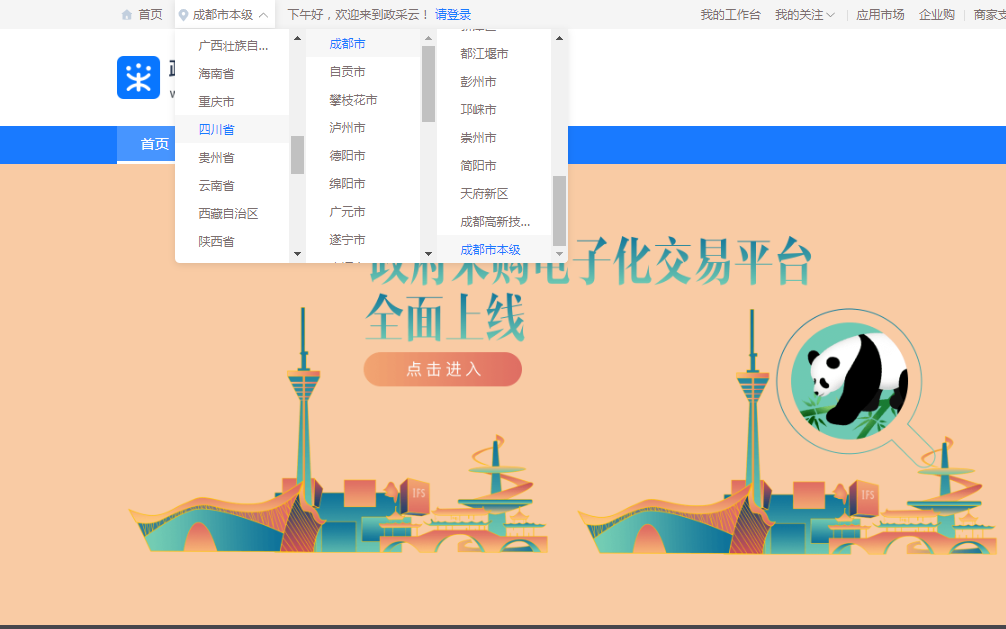 点击操作指南-供应商4.进入政采云供应商学习专题页面（https://edu.zcygov.cn/luban/xxzt-chengdu-gys?utm=a0017.b1347.cl50.5.0917bc90b7bb11eb807c353645758db6）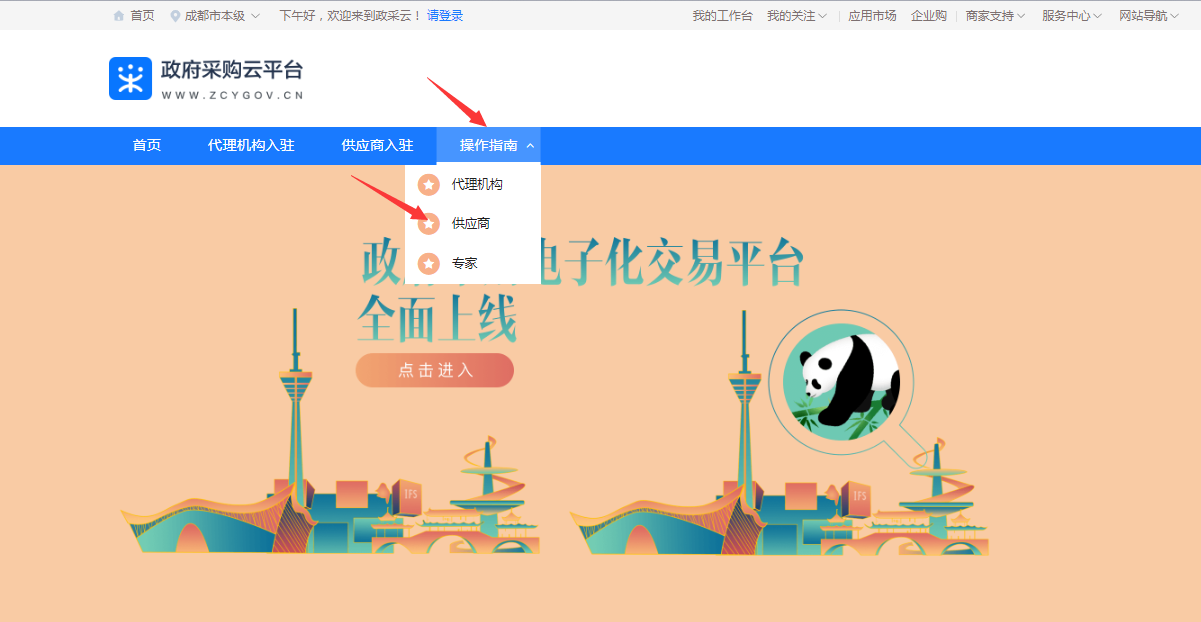 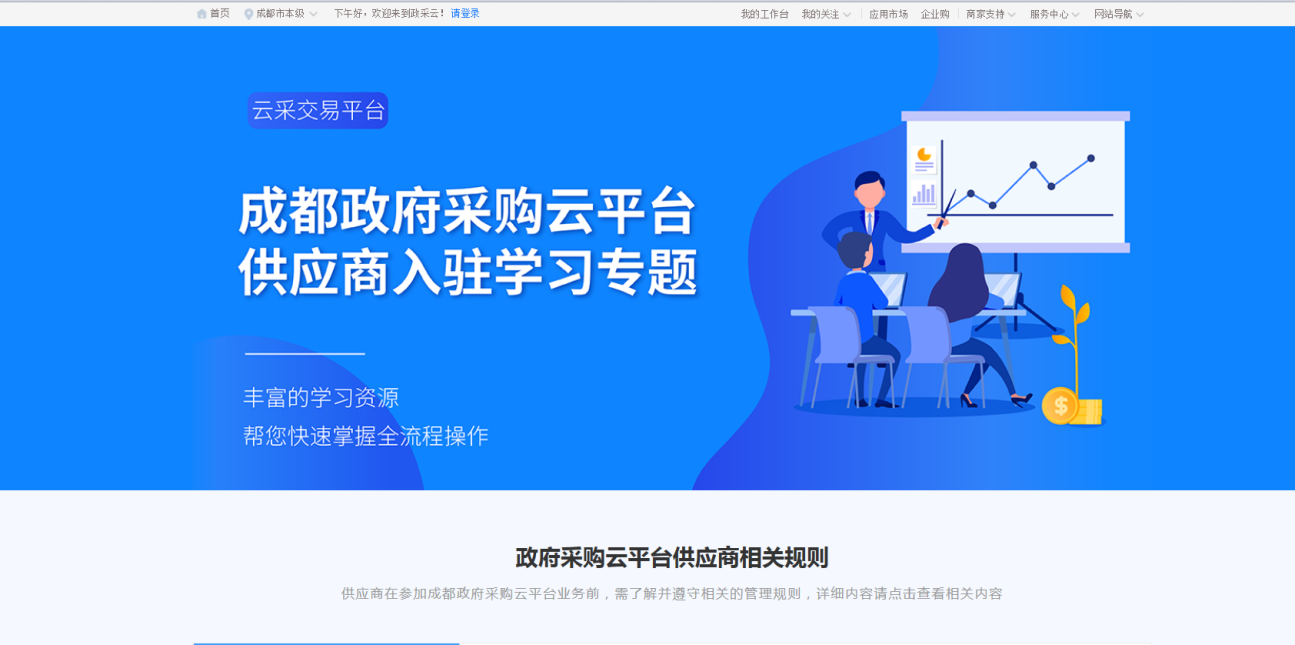 5.供应商资讯服务渠道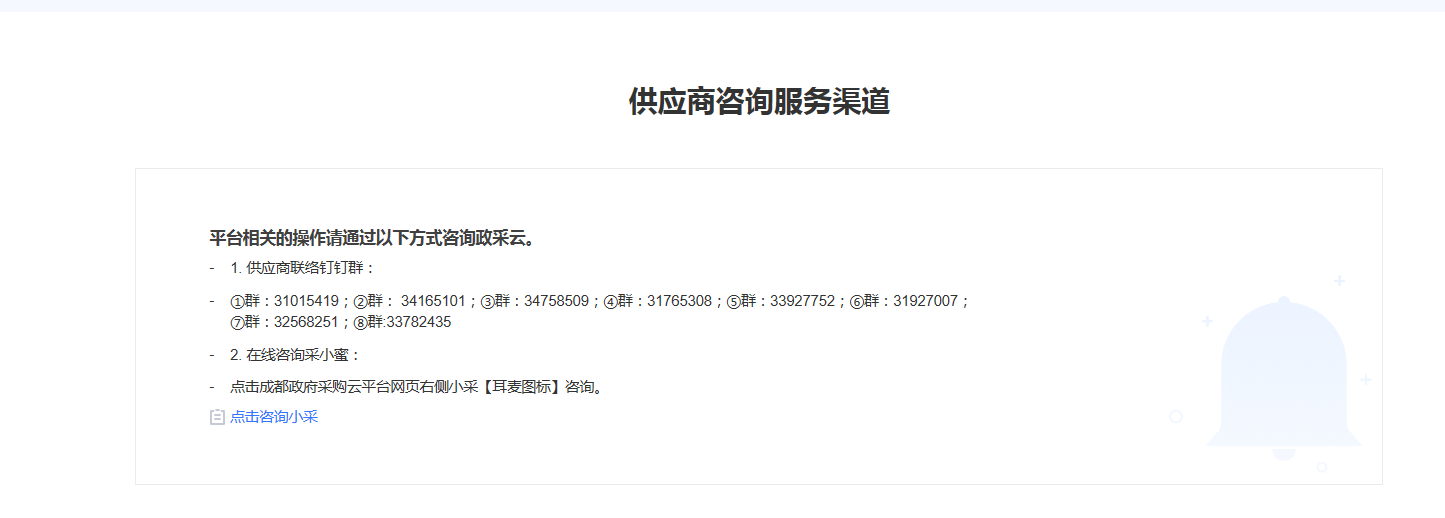 6.入驻政府采购云平台（注册）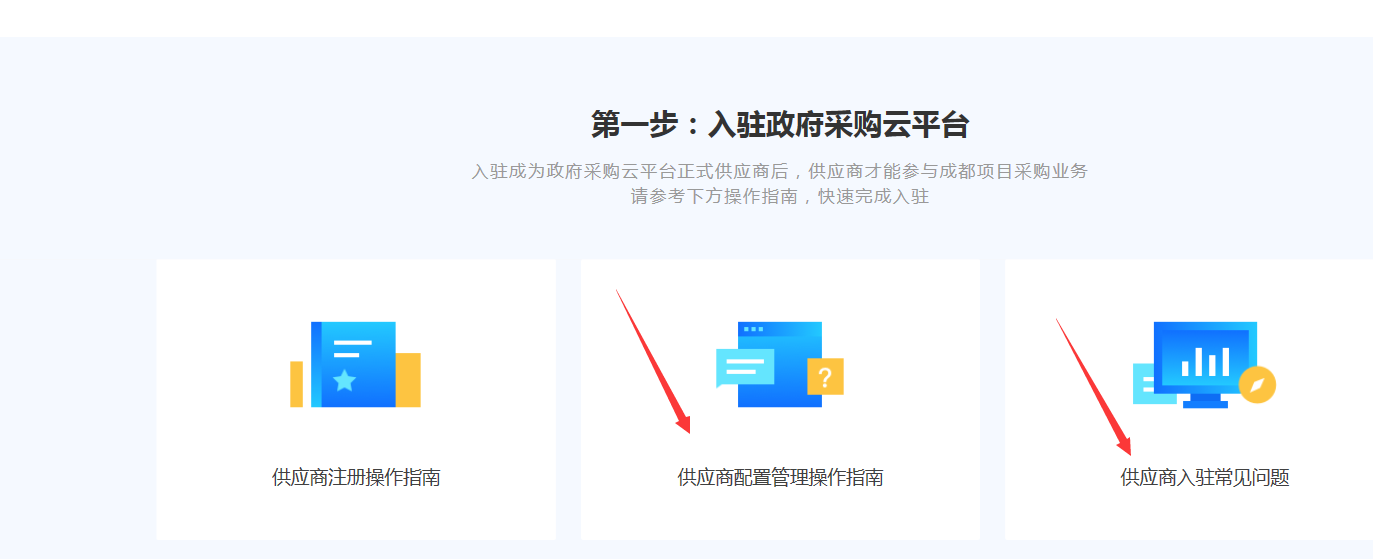 7.下载《供应商政府采购项目电子交易操作指南》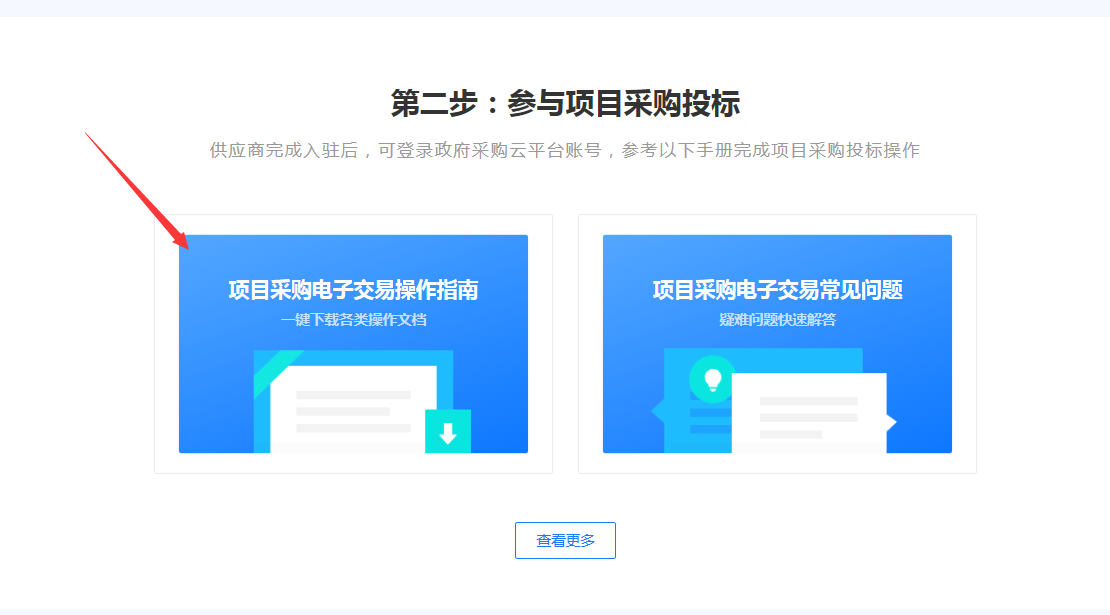 项目名称：成都市龙泉驿区航天小学校光环境改造采购项目采购方式：公开招标采   购   人：成都市龙泉驿区航天小学校采购代理机构：成都云辉工程项目管理有限公司成都市龙泉驿区航天小学校共同编制成都云辉工程项目管理有限公司共同编制二〇二一年十二月二〇二一年十二月序号条款名称说明和要求1采购预算（实质性要求）本项目采购预算为600000元（大写：人民币陆拾万元整），超过采购预算的投标报价为无效投标。1最高限价（实质性要求）本项目采购预算为600000元（大写：人民币陆拾万元整），超过最高限价的投标报价为无效投标。2低于成本价不正当竞争预防措施（实质性要求）供应商在参加政府采购活动过程中，不得无偿或以低于所提供的货物、工程、服务的成本价格报价。评审委员会认为投标人的报价明显低于其他通过符合性审查投标人的报价，有可能影响产品质量或者不能诚信履约的，评审委员会应当要求其在评审现场合理的时间内提供书面说明，并提交相关证明材料。书面说明及相关证明材料应当按照国家财务会计制度的规定要求，逐项就供应商提供的货物、工程和服务的主营业务成本（应根据供应商企业类型予以区别）、税金及附加、销售费用、管理费用、财务费用等成本构成事项详细陈述。供应商的相关证明材料应当签字确认或者加盖公章，否则无效。关于签字确认，供应商为法人的，由其法定代表人或者代理人签字确认；供应商为其他组织的，由其主要负责人或者代理人签字确认；供应商为自然人的，由其本人或者代理人签字确认。供应商提供书面说明及证明材料后，评审委员会应当结合采购项目采购需求、专业实际情况、供应商财务状况报告、与其他供应商比较情况等就供应商书面说明进行审查评价。供应商拒绝或者变相拒绝（含未在约定的时间内提供书面说明及相关证明材料）或者相关证明材料不能证明其报价合理性的，评审委员会应当将其作为无效处理。注：投标人提交的书面说明、相关证明材料（如涉及），应当加盖投标人（法定名称）电子签章，在评标委员会要求的时间内通过政府采购云平台进行递交，否则无效（给予供应商澄清、说明的时间不得少于30分钟，供应商已明确表示澄清、说明完毕的除外）。如因断电、断网、系统故障或其他不可抗力等因素，导致系统无法使用的，由投标人按评标委员会的要求进行澄清或者说明。3小微企业（监狱企业、残疾人福利性单位视同小微企业）价格扣除和失信企业报价加成（实质性要求）本项目专门面向中小企业采购。备注：监狱企业、残疾人福利性单位视同小微企业。3小微企业（监狱企业、残疾人福利性单位视同小微企业）价格扣除和失信企业报价加成（实质性要求）一、本项目采购标的对应的中小企业划分标准所属行业为：其他未列明行业；（关于“采购标的”详见本文件“第六章 采购项目的技术、服务、商务及其他要求”）注：企业划型标准依据《工业和信息化部、国家统计局、国家发展和改革委员会、财政部关于印发中小企业划型标准规定的通知》（工信部联企业〔2011〕300号）规定的划分。3小微企业（监狱企业、残疾人福利性单位视同小微企业）价格扣除和失信企业报价加成（实质性要求）二、失信企业报价加成或者扣分1.对参照《四川省政府采购当事人诚信管理办法》记入诚信档案的且在有效期内的失信供应商，在参加政府采购活动中实行10%的报价加成、以加成后报价作为该供应商报价评标，且供应商失信行为惩戒实行无限制累加制，因其失信行为进行报价加成惩戒后报价超过政府采购预算或最高限价的，其投标文件按照无效处理。2.供应商参加政府采购活动时，应当就自己的诚信情况在投标文件中进行承诺。4评标情况公告所有供应商投标文件资格性、符合性检查情况、采用综合评分法时的总得分和分项汇总得分情况、评标结果等将在四川政府采购网（http://www.ccgp-sichuan.gov.cn/）上采购结果公告栏中予以公告。5投标保证金本项目不收取。6履约保证金（实质性要求）本项目不作要求。7采购文件询问联系人：叶女士。  联系电话：028-84834650。8开评及开标程序投标文件解密：开启解密后，投标人应在系统提示的解密开始时间后60分钟内 ，使用对投标文件进行加密的CA证书在线完成对投标人递交至政府采购云平台的投标文件的解密。投标人电脑终端等硬件设备和软件系统配置：投标人电脑终端等硬件设备和软件系统配置应符合开标大厅投标人电脑终端配置要求并运行正常，投标人承担因未尽职责产生的不利后果。开标、投标文件的解密详见《成都市全流程电子化采购系统操作指南——供应商版》。9中标通知书领取中标公告在四川政府采购网（http://www.ccgp-sichuan.gov.cn/）上公告后，请中标供应商凭单位介绍信及有效身份证明证件到成都云辉工程项目管理有限公司领取中标通知书。联系电话：028-84834650地址：成都市龙泉驿区桃都大道吾悦广场写字楼2008室10供应商质疑1.招标项目的技术（服务）部分的询问和质疑由代理机构负责答复，招标项目的其他部分和招标（采购）流程的询问和质疑由代理机构负责答复。2.接收方式：邮寄或现场递交，质疑函必须为书面形式并符合相关法律法规的要求。3.供应商需在法定质疑期内一次性提出针对同一采购程序环节的质疑，对同一采购程序环节两次及以上的质疑将不予受理。4.采购人及采购代理机构联系方式详见本项目采购公告及本文件第一章投标邀请。11供应商投诉投诉受理单位：成都市龙泉驿区财政局联系电话：028-84636986地址：成都市龙泉驿区中街117号邮编：61010012政府采购合同公告备案政府采购合同签订之日起2个工作日内，将采购合同在四川政府采购网（http://www.ccgp-sichuan.gov.cn/）公告；政府采购合同签订之日起7个工作日内，将合同报同级政府采购监督管理部门备案。13代理服务费参照“国家计委印发的《招标代理服务费收费管理暂行办法》[计价格【2002】1980号] ”、“《国家发展改革委办公厅关于招标代理服务费收费有关问题的通知》[发改办价格【2003】857号]”标准。以中标金额作为代理服务费的计算依据,在发出领取中标通知书前由中标人向代理机构交纳（交款方式采取转账或汇款等非现金的方式，转账或汇款前需向代理机构确认账户信息等；确有困难的，可采取现金支付）。14参与投标与投标文件制作（如有分包）本项目参与投标和投标文件制作均以“包”为单位。15落实政策优先采购节能、环境标志、无线局域网产品(如有)，扶持不发达地区和少数民族地区，扶持中小企业发展等目标。16核心产品（实质性要求）本采购项目核心产品：LED教室灯。非单一产品采购项目中，多家投标人提供的核心产品品牌相同的，视为提供相同品牌产品。采用最低评标价法的采购项目，提供相同品牌产品的不同投标人参加同一合同项下投标的，以其中通过资格审查、符合性审查且报价最低的参加评标；报价相同的，以投标人属于不发达地区或少数民族地区的确定一个参加评标；如果均属于不发达地区或少数民族地区，由投标人所投产品属于节能（非强制节能）、环境标志、无线局域网产品比重最大的确定一个参加评标；如以上条件均相同，由评标委员会按照公平、公开、公正的方式随机抽取确定一个参加评标的投标人，其他投标无效。使用综合评分法的采购项目，提供相同品牌产品且通过资格审查、符合性审查的不同投标人参加同一合同项下投标的，按一家投标人计算，评审后得分最高的同品牌投标人获得中标人推荐资格；评审得分相同的，由评标委员会按照公平、公开、公正的方式随机抽取确定一个投标人获得中标人推荐资格，其他同品牌投标人不作为中标候选人。17产品强制认证（实质性要求）按照《强制性产品认证管理规定》，如投标人所投产品属于国家质检总局、国家认监委联合发布强制性产品认证最新目录，则必须在投标文件中提供所投产品有效期内的产品强制认证证书。 18强制节能采购（实质性要求）根据财政部发布的《财政部 发展改革委 生态环境部 市场监管总局关于调整优化节能产品、环境标志产品政府采购执行机制的通知》（财库〔2019〕9号）的规定，财政部、发展改革委、生态环境部等部门根据产品节能环保性能、技术水平和市场成熟程度等因素，确定实施强制采购的产品类别及所依据的相关标准规范的品目清单，如供应商所投（销售）产品的品目属于政府采购强制节能品目清单，则必须在投标（响应）文件中提供依据国家确定的认证机构出具的、处于有效期之内的强制节能产品认证证书复印件。19进口产品（实质性要求）本项目不允许进口产品参加。注：允许进口产品参加的，须以招标文件第六章采购清单中具体产品标注的允许进口产品为准，未标注的视为不允许进口产品参加。19进口产品（实质性要求）1.根据《中华人民共和国海关法》（以下简称海关法）的规定，我国现行关境是指适用海关法的中华人民共和国行政管辖区域，不包括香港、澳门和台湾金马等单独关境地区。保税区、出口加工区、保税港区、珠澳跨境工业区珠海园区、中哈霍尔果斯国际边境合作中心中方配套区、综合保税区等区域，为海关特殊监管区域，这些区域仅在关税待遇及贸易管制方面实施不同于我国关境内其他地区的特殊政策，但仍属于中华人民共和国关境内区域，由海关按照海关法实施监管。因此，凡在海关特殊监管区域内企业生产或加工(包括从境外进口料件)销往境内其他地区的产品，不作为政府采购项下进口产品。对从境外进入海关特殊监管区域，再经办理报关手续后从海关特殊监管区进入境内其他地区的产品，应当认定为进口产品。2. 采购人采购进口产品时，应当坚持有利于本国企业自主创新或消化吸收核心技术的原则，优先购买向我方转让技术、提供培训服务及其他补偿贸易措施的产品。如果因信息不对称等原因，仍有满足需求的国内产品要求参与采购竞争的，采购人及其委托的采购代理机构不得对其加以限制，应当按照公平竞争原则实施采购。20供应商信用融资1.政府采购供应商信用融资，是指银行以政府采购供应商信用审查和政府采购信誉为基础，依托政府采购合同，按优于一般企业的贷款程序和利率，直接向申请贷款的供应商发放无财产抵押贷款的一种融资模式。2.四川省正在推进政府采购供应商信用融资工作，相关要求详见《四川省财政厅关于推进四川省政府采购供应商信用融资工作的通知》（川财采〔2018〕123 号）、《成都市中小企业政府采购信用融资暂行办法》（成财采〔2019〕17 号）和《成都 市财政局关于增补“蓉采贷”政策合作银行及做好相关工作的通知》（成财采 〔2020〕20 号）等有关规定，上述文件请在四川政府采购网查询。21关于招标文件规定的时间释义本项目招标文件中规定的时间均以北京时间为准。22履约验收标准和要求本项目严格按照《财政部关于进一步加强政府采购需求和履约验收管理的指导意见》财库〔2016〕205号及行业相关标准的规定，并结合本项目的招标文件、投标文件及澄清（变更）文件的约定执行。23本项目是否接受联合体投标（实质性要求）否24温馨提示1.供应商需准备全流程所必需的硬件设备包括电脑（版本 win7 64位及以上）、麦克风、摄像头、CA证书等。建议使用同一台电脑完成投标、评标相关事宜，推荐安装chrome浏览器，且解密CA必须和加密CA为同一把。2.政府采购云平台供应商注册地址：https://middle.zcygov.cn/v-settle-front/registry?settleCategory=1&entranceType=119&utm=a0017.b1347.cl50.3.c0de9400b91b11eb870ad7da87d69c97项目名称项目名称项目编号项目编号包号包号序号货物/服务内容报价（元）备注1投标总价投标总价人民币小写：                  元（人民币大写：                   ）人民币小写：                  元（人民币大写：                   ）进口产品（如所投产品中包含进口产品，须将所有进口产品的产品名称、产地、品牌、规格型号、单价、单位、数量、合价列明。如不涉及进口产品可不作任何修改、填写。）进口产品（如所投产品中包含进口产品，须将所有进口产品的产品名称、产地、品牌、规格型号、单价、单位、数量、合价列明。如不涉及进口产品可不作任何修改、填写。）序号产品名称规格型号品牌单位数量单价金额备注123分项报价合计：          元    大写：                分项报价合计：          元    大写：                分项报价合计：          元    大写：                分项报价合计：          元    大写：                分项报价合计：          元    大写：                分项报价合计：          元    大写：                分项报价合计：          元    大写：                分项报价合计：          元    大写：                如所投（销售）产品中包含进口产品，须在各项“备注栏”中标注“属于进口产品”，且载明“产地”。如不涉及进口产品备注栏可不作任何修改及填写或填写需要备注的事项。如所投（销售）产品中包含进口产品，须在各项“备注栏”中标注“属于进口产品”，且载明“产地”。如不涉及进口产品备注栏可不作任何修改及填写或填写需要备注的事项。如所投（销售）产品中包含进口产品，须在各项“备注栏”中标注“属于进口产品”，且载明“产地”。如不涉及进口产品备注栏可不作任何修改及填写或填写需要备注的事项。如所投（销售）产品中包含进口产品，须在各项“备注栏”中标注“属于进口产品”，且载明“产地”。如不涉及进口产品备注栏可不作任何修改及填写或填写需要备注的事项。如所投（销售）产品中包含进口产品，须在各项“备注栏”中标注“属于进口产品”，且载明“产地”。如不涉及进口产品备注栏可不作任何修改及填写或填写需要备注的事项。如所投（销售）产品中包含进口产品，须在各项“备注栏”中标注“属于进口产品”，且载明“产地”。如不涉及进口产品备注栏可不作任何修改及填写或填写需要备注的事项。如所投（销售）产品中包含进口产品，须在各项“备注栏”中标注“属于进口产品”，且载明“产地”。如不涉及进口产品备注栏可不作任何修改及填写或填写需要备注的事项。如所投（销售）产品中包含进口产品，须在各项“备注栏”中标注“属于进口产品”，且载明“产地”。如不涉及进口产品备注栏可不作任何修改及填写或填写需要备注的事项。如所投（销售）产品中包含进口产品，须在各项“备注栏”中标注“属于进口产品”，且载明“产地”。如不涉及进口产品备注栏可不作任何修改及填写或填写需要备注的事项。序号货物（设备）名称招标文件要求投标产品技术参数偏离情况序号招标要求投标应答备注投标人名称注册地址邮政编码联系方式联系人电话联系方式传真网址组织结构法定代表人姓名技术职称电话技术负责人姓名技术职称电话成立时间员工总人数：员工总人数：员工总人数：员工总人数：企业资质等级其中项目经理营业执照号其中高级职称人员注册资金其中中级职称人员开户银行其中初级职称人员账号其中技工经营范围备注年份用户名称项目名称完成时间合同金额是否通过验收备注类别职务姓名职称常住地资格证明资格证明资格证明资格证明类别职务姓名职称常住地证书名称级别证号专业管理人员管理人员管理人员技术人员技术人员技术人员售后服务人员售后服务人员售后服务人员序号设备名称数量单位1LED教室灯360套2LED黑板灯120套序号名称参数1LED教室灯（核心产品）1、LED教室灯为一体式LED教室灯具，采用防眩处理，尺寸长度1200mm±50mm,宽度300mm±50mm；额定功率36W±10%。★2、LED教室灯满足桌面照度维持平均照度≥300lx，统一眩光值（UGR)≤16，照度均匀度≥0.7，功率密度≤9W/㎡；提供国家认可的检测机构出具的检测报告复印件，并加盖供应商单位公章。3、LED教室灯寿命≥50000H；提供带有CMA、ilac-MRA、CNAS标志的国家认可的检测机构出具的检测报告复印件，并加盖供应商单位公章。★4、LED教室灯蓝光无危害（RG0）；提供带有CMA、ilac-MRA、CNAS标志的国家认可的检测机构出具的检测报告复印件，并加盖供应商单位公章。 ★5、LED教室灯闪烁质量特征判定结果为“无危害或无显著影响或符合标准要求”；提供国家认可的检测机构出具的检测报告复印件，并加盖供应商单位公章。6、LED教室灯功率因素≥0.90；提供带有CMA、CNAS、ilac-MRA标志的国家认可的检测机构出具的检测报告复印件，并加盖供应商单位公章。7、LED教室灯色温在5000±500K，同时显色指数≥80；提供带有CMA、CNAS、ilac-MRA、标志的国家认可的检测机构出具的检测报告复印件，并加盖供应商单位公章。★8、LED教室灯需通过节能认证；提供国家质量认证中心出具的节能认证证书复印件，并加盖供应商单位公章。9、LED教室灯光生物安全检测为“无危险类”；提供国家认可的检测机构出具的带有 CMA、ilac-MRA、CNAS 标志的检测报告复印件，并加盖供应商单位公章。10、为了有效防止苍蝇等昆虫侵入灯体内部，影响灯具卫生及寿命，灯具的防护等级要达到IP40等级要求；提供带有CMA、ilac-MRA、CNAS标志的国家认可的检测机构出具的检测报告复印件，并加盖供应商单位公章。11、整灯通过国家强制性CCC认证，须提供CCC认证证书复印件，并加盖供应商单位公章。12、LED教室灯灯具光通量≥3200Lm、灯具效能≥80lm/W；提供国家认可的检测机构出具的封面带有 CMA、ilac-MRA、CNAS 标志的检测报告复印件，并加盖供应商单位公章。2LED 黑板灯1、LED黑板灯须为一体式LED灯具，额定功率36W±10%。2、整灯通过国家强制性CCC认证，须提供CCC认证证书，并加盖供应商单位公章。★3、LED黑板灯闪烁质量特征判定结果为“无危害或无显著影响或符合标准要求”；提供国家认可的检测机构出具的带有 CMA、ilac-MRA、CNAS 标志的检测报告复印件，并加盖供应商单位公章。★4、LED黑板灯蓝光无危害（RG0）；提供国家认可的检测机构出具的带有 CMA、ilac-MRA、CNAS 标志的检测报告复印件，并加盖供应商单位公章。★5、LED黑板灯功率因素≥0.90；提供国家认可的检测机构出具的带有 CMA、ilac-MRA、CNAS 标志的检测报告复印件，并加盖供应商单位公章。6、LED黑板灯色温在4500-5500K内，同时显色指数≥80，提供国家认可的检测机构出具的带有 CMA、ilac-MRA、CNAS 标志的检测报告复印件，并加盖供应商单位公章。7、为了有效防止苍蝇等昆虫侵入灯体内部，影响灯具卫生及寿命，灯具的防护等级要达到IP40等级要求，提供国家认可的检测机构出具的带有 CMA、ilac-MRA、CNAS 标志的检测报告复印件，并加盖供应商单位公章。 8、产品使用寿命≥50000小时，提供国家认可的检测机构出具的带有 CMA、ilac-MRA、CNAS 标志的检测报告复印件，并加盖供应商单位公章。9、LED黑板灯需通过节能认证；提供国家质量认证中心出具的节能认证证书复印件，并加盖供应商单位公章。★10、LED黑板灯须满足桌面照度维持平均照度≥500lx，照度均匀度≥0.8 ，提供国家认可的检测机构出具的带有 CMA、ilac-MRA、CNAS 标志的检测报告复印件，并加盖供应商单位公章。                   序号评分因素及权重分值评分标准说明1报价 30%301.满足招标文件要求且投标价格最低的投标报价为评标基准价，其价格分为满分。其他投标人的价格分统一按照下列公式计算：投标报价得分=(评标基准价／投标报价)×1002.报价最终得分=投标报价得分×权重。评分的取值按四舍五入法，保留小数点后两位。1、失信企业报价加成按照本投标文件供应商须知前附表规定执行。2、共同评分因素2技术要求19%19供应商响应产品的技术参数完全满足磋商文件中技术参数要求的得19分，技术参数有负偏离的，带★号参数（共8条）每有一项负偏离扣1.5分，非★号参数（共14条）每有一项负偏离扣0.5分。扣完为止。采购文件第五章“技术参数及要求”中有明确规定佐证材料的，则按照规定提供技术参数要求的佐证材料，否则不予认定/2、技术评分因素3履约能力9%91.供应商具有有效期内且认证范围至少包含LED灯具的①质量管理体系认证得 1分；②环境管理体系认证得 1分；③职业健康安全管理体系认证得 1分；④供应商或灯具制造商有参与或主持制定教室照明相关团体标准的经验得 1分。最高得4分2.供应商每提供一份国家认可第三方检测机构出具对一间教室光环境改造的检测合格报告的，得1分，最多得5分。1、提供证书复印件并加盖供应商鲜章。2、 ①提供国家认可第三方检测机构出具封面带有CMA及CNAS标志的完整检测报告复印件，并加盖投标人鲜章；②检测报告的检测判定依据为GB 7793-2010《中小学校教室采光和照明卫生标准》或IEEE Std 1789-2015《为减少观察者健康风险的高亮度LED调制电流的IEEE推荐措施》或《成都市中小学学校健康教室视觉环境规范建设指南（试行）》③检测指标至少包括：3.1.课桌面维持平均照度；3.2.黑板面维持平均照度；3.3.课桌面均匀度；3.4.黑板面均匀度；3.5.照明功率密度；3.6.统一眩光值等指标。3、共同评分因素4项目实施方案15%151、根据供应商提供的实施方案进行评审，方案包括但不限于：①人员岗位配置；②拆除、安装方案与措施；③拆除、安装进度计划与措施；④质量保证措施和承诺；⑤安全、文明施工与措施等。方案包含以上内容且详细，能最大限度保障项目后期服务的得15分，每缺一项扣3分，每有一项错误（错误是指：供应商所提供的内容存在不适用项目实际情况的情形、套用其他方案、凭空编造、逻辑漏洞、科学原理错误以及不可能实现的夸大情形等情况）扣1.5分，扣完为止。1、根据响应文件进行评审。2、共同评分因素5售后服务方案15%151、根据供应商为本项目制定的售后服务方案打分，方案包括但不限于：①应急措施；②本地化售后服务网点（提供网点证明材料及网点地址或承诺成交后15日内在项目所在地设立本地化售后服务网点（单独提供承诺函，格式自拟））及售后服务流程及售后服务人员安排及相关设施设备；③备货供应和响应保障；④巡检方案等。售后服务方案包含以上内容且详细，能最大限度保障项目后期服务的得12分，每缺一项扣3 分，每有一项错误（错误是指：供应商所提供的内容存在不适用项目实际情况的情形、套用其他方案、凭空编造、逻辑漏洞、科学原理错误以及不可能实现的夸大情形等情况）扣1.5分，扣完为止。2、售后服务质保期，在满足磋商文件要求的基础上，每增加1年，加1.5分，满分3分。（单独提供承诺函原件）1、根据响应文件进行评审。2、共同评分因素6产品综合实力11%11投标产品在同时满足光源色温 5000K（±200K）、蓝光危害等级 RG0（无危险等级）、光生物安全性为无危害、光频闪危害应为无危害或无显著影响、整灯功率36W±4W、灯具电磁辐射（报告须同时有三项检测内容---灯具电源端子骚扰电压、辐射电磁骚扰和感应电流密度检测）指标检测结果符合要求的共6项前提下，根据检测报告中的显色指数、功率因数、统一眩光值等指标进行评分。不满足以上前提条件的，该项不得分。1、显色指数（R）：黑板灯：90≤Ra＜92得0.5分；92≤Ra＜93得1分；93≤Ra＜95得1.5分，Ra≥95得 2分。50≤R9＜70得1分；70≤R9＜75得2分；75≤R9得 3分。2、功率因数(PF)：教室灯：0.90≤PF＜0.93 得 0.5分；0.93≤PF＜0.96得1分；PF≥0.96 得 2分。3、统一眩光值：教室：16≤统一眩光值（UGR）＜19 的得2分；12≤统一眩光值（UGR）＜16lm/W的得3分；统一眩光值（UGR）＜12的得4分。1、需提供国家认可的第三方检测机构带有CMA、CNAS、ilac-MRA、CAL标志的国家认可的检测机构依据CQC 3155-2016 中小学校及幼儿园教室照明产品节能认证技术规范出具的检测报告，并加盖供应商鲜章。2、共同评分因素7节能、环境标志产品、无线局域网产品1%1投标产品中属于政府采购优先采购范围的，则每有一项为节能产品或者环境标志产品或者无线局域网产品的得1分，非节能、环境标志产品的、无线局域网产品的不得分。本项最多得1分。注：1. 节能产品、环境标志产品优先采购范围以品目清单为准。财政部、发展改革委、生态环境部等部门根据产品节能环保性能、技术水平和市场成熟程度等因素，确定实施政府优先采购和强制采购的产品类别及所依据的相关标准规范，以品目清单的形式发布并适时调整。无线局域网产品优先采购范围以中国政府采购网公布的《无线局域网认证产品政府采购清单》为准。2. 投标产品属于优先采购范围内的节能产品或者环境标志产品的，提供国家确定的认证机构出具的、处于有效期之内的节能产品、环境标志产品认证证书复印件加盖供应商公章（鲜章）。3. 投标产品属于优先采购范围内的无线局域网产品的，提供政府采购清单对应页并加盖供应商单位公章（鲜章）。共同评分因素货物品名规格型号单位数量单价（万元）总价（万元）随机配件交货期资金来源（万元）资金来源（万元）资金来源（万元）资金来源（万元）货物品名规格型号单位数量单价（万元）总价（万元）随机配件交货期预算内预算外自筹其他